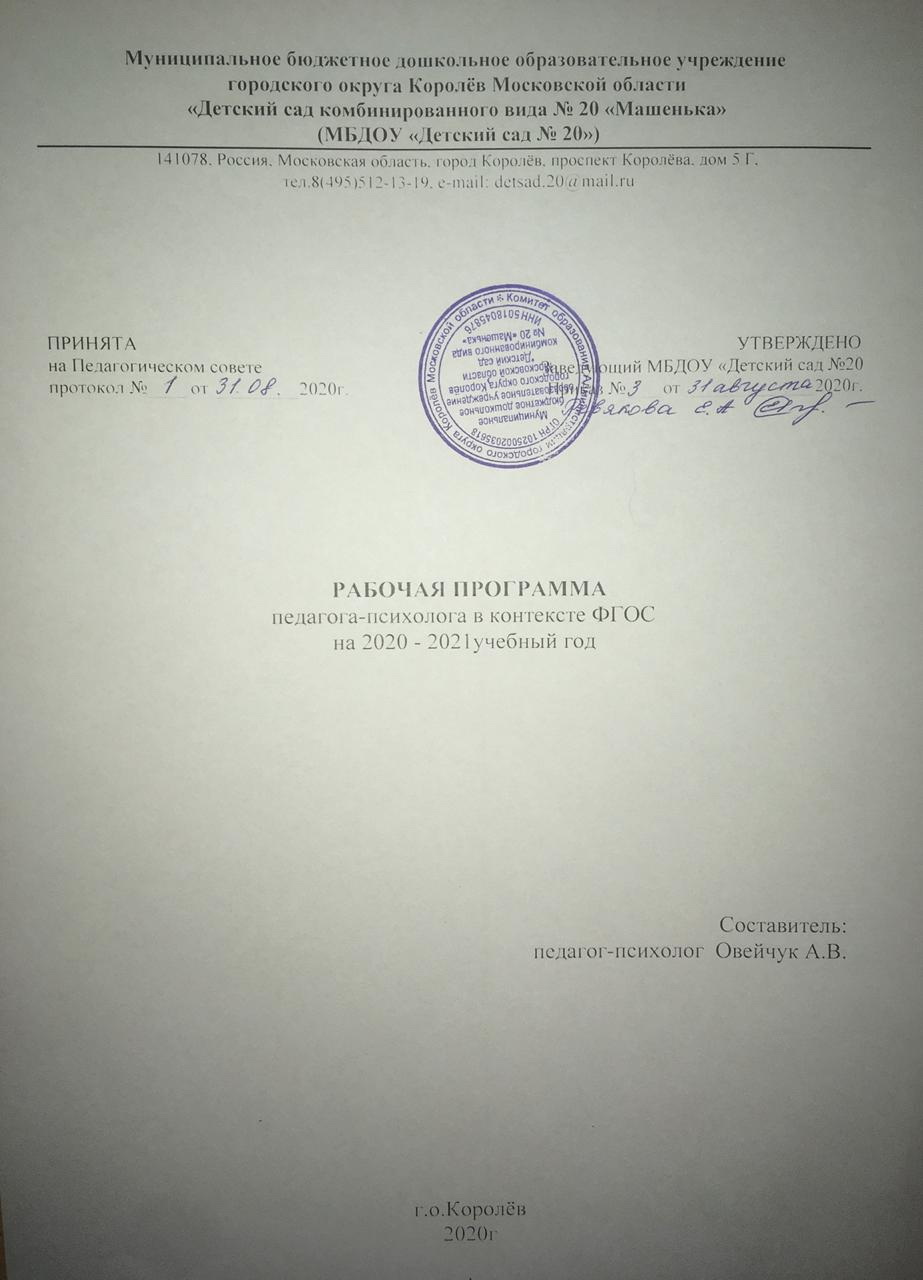 ОглавлениеПОЯСНИТЕЛЬНАЯ ЗАПИСКА	4Введение	41.	Общие сведения об учреждении	5Комплектование групп на 2020- 2021 уч.год	5Режим работы детского сада	6Материально-техническое  обеспечение	6Взаимодействие детского сада с другими учреждениями	72.	Возрастные особенности и новообразования дошкольного детства	8Возраст от 2 до 3 лет	8Возраст от 3 до 4 лет.	9Возраст от 4 до 5 лет	13Возраст от 5 до 6 лет	16Возраст от 6 до 7 лет	193.	Содержание деятельности по психолого-педагогическому сопровождению образовательного процесса	234.	Ведущие цели Программы	245.	Принципы  и подходы  к  формированию рабочей  программы	25РАЗДЕЛ I.  СОДЕРЖАНИЕ ДЕЯТЕЛЬНОСТИ ПЕДАГОГА-ПСИХОЛОГА.	251.1. Основные направления деятельности педагога- психолога ДОУ………25Психодиагностика26Психопрофилактика26Коррекционная и развивающая работа.28Психологическое консультирование29Психологическое просвещение	28Экспертная деятельность………………………………………………….301.2.	Психологическое сопровождение реализацииОсновной общеобразовательной программы МБДОУ д/с № 20 "Машенька" комбинированного вида г.о. Королёв Московской области по освоению образовательных областей в соответствии с ФГОС	311.3.	Содержание деятельности педагога-психолога в рамках медико-психолого-педагогической службы ДОУ:	34РАЗДЕЛ  II. ПЛАНИРУЕМЫЕ РЕЗУЛЬТАТЫ	342.1.  Психологическое сопровождение системы мониторинга достижения детьми планируемых результатов освоения Программы	342.2.	Зона компетенции педагога-психолога в диагностическом обследовании дошкольников	36Младший возраст (3-4 года):	36Средний возраст (4-5 лет):	37Старший возраст (5-6 лет):	37Подготовительная к школе группа (6-7 лет):	37РАЗДЕЛ III. ОРГАНИЗАЦИЯ СИСТЕМЫ ВЗАИМОДЕЙСТВИЙ ПЕДАГОГА-ПСИХОЛОГА	373.1.  Взаимодействие педагога-психолога со специалистами ДОУ в условиях реализации ФГОС	37С руководителем ДОУ	37С заместителем заведующего по ВМР	38С воспитателем	39С музыкальным руководителем	39С инструктором по физической культуре	40С учителем-логопедом	413.2. Взаимодействие  с семьями  воспитанников	41Основные формы взаимодействия с семьей	41РАЗДЕЛ IV.ПРОЕКТНАЯ ДЕЯТЕЛЬНОСТЬ ПЕДАГОГА-ПСИХОЛОГА..414.1.Технология проектной деятельности…………………………………..414.2 Тематика проектной деятельности педагога- психолога МБДОУ д/№ 20 на 2019-2020 учебный год…………………………………………………42РАЗДЕЛ V. ПСИХОЛОГО-ПЕДАГОГИЧЕСКОЙ СОПРОВОЖДЕНИЕ КОРРЕКЦИОННОЙ РАБОТЫ ДОУ	425.1. Психолого-педагогическое обследование	455.2. Основные направления коррекционной  работы по освоению образовательных областей	47   5.3. Работа с воспитанниками с ОВЗ и детьми- инвалидами……………….47РАЗДЕЛ VI. КРИТЕРИИ РЕЗУЛЬТАТИВНОСТИ ДЕЯТЕЛЬНОСТИ ПЕДАГОГА-ПСИХОЛОГА ДОУ	47ПРИЛОЖЕНИЯПриложение 1 Перспективный план работы педагога- психолога на 2019-2020 учебный год.                                                    Приложение 2 График работы .Приложение 3Перечень диагностического инстументария.Приложение 4 Перечень программ, технологий, пособий для организации коррекционно- развивающей работы с детьми.Приложение 5Перечень используемой литературы. Приложение 6 Паспорт кабинета. ПОЯСНИТЕЛЬНАЯ ЗАПИСКАВведениеРабочая программа педагога-психолога  Муниципального дошкольного образовательного учреждения  Детский сад №20 «Машенька» (далее ДОУ)  разработана в соответствии с Федеральными государственными образовательными стандартами (Приказ Министерства образования и науки Российской Федерации (Минобрнауки России) от 17 октября 2013 г. N 1155»  "Об утверждении федерального государственного образовательного стандарта дошкольного образования", вступившего в силу с 1 января 2014 года федеральный государственный образовательный стандарт дошкольного образования (ФГОС ДО), нормативно-правовыми актами, регулирующими деятельность педагога-психолога образовательного учреждения. Программа составлена в соответствии с основной общеобразовательной программой дошкольного образования «От рождения до школы» под редакцией Н.Е.Вераксы. Т.С.Комаровой, М.А.Васильевой, образовательной программой Муниципального дошкольного образовательного учреждения Детский сад №20 «Машенька» городского округа Королёв Московской области (далее ДОУ), разработанной в соответствии с ФГОС, Уставом ДОУ, локальными актами учреждения. Рабочая программа определяет содержание и структуру деятельности педагога-психолога по направлениям: психопрофилактика, психодиагностика, психокоррекция, психологическое консультирование и поддержка деятельности ДОУ в работе с детьми от 3 до 7 лет, родителями воспитанников и педагогами ДОУ. Рабочая программа включает в себя организацию психологического сопровождения деятельности ДОУ по основным направлениям – социально-коммуникативное развитие, познавательное развитие, речевое развитие, художественно-эстетическое развитие, физическое развитие, обеспечивает единство воспитательных, развивающих и обучающих целей и задач процесса образования. Приоритетным является обеспечение единого процесса социализации — индивидуализации личности через осознание ребенком своих потребностей, возможностей и способностей.Учитывая специфику профессиональной деятельности педагога-психолога ДОУ – значительное место уделяется целенаправленной деятельности по профилактике, поддержанию и коррекции нарушений развития детей.     Содержание рабочей программы реализуется с учетом возрастных особенностей дошкольников и спецификой ДОУ.Общие сведения об учрежденииВ своей деятельности Муниципального дошкольного образовательного учреждения Детский сад №20 «Машенька» городского округа Королёв Московской области(далее - ДОУ) руководствуется законодательством Российской Федераций, законодательством Московской  области, муниципальными правовыми актами, Уставом и другими локальными актами ДОУ.Комплектование групп на 2020-2021уч.годДОУ обеспечивает развитие детей в возрасте от 2 лет до 7 лет. Функционируют10 групп общеразвивающей направленности:Режим работы детского садаДетский сад работает 5 дней в неделю с 06.45 до 18.45. Режим работы педагога-психолога на 0,75 ставки – 27 часов в неделю (график работы- Приложение 2)Взаимоотношения между ДОУ и родителями (законными представителями) регулируются договором, в котором отражено оказание квалифицированной помощи.Материально-техническое обеспечениеДля построения грамотной работы педагога-психолога используются все помещения ДОУ. Кабинет соответствуют требованиям СанПиН, охраны труда, пожарной безопасности, защиты от чрезвычайных ситуаций, антитеррористической безопасности учреждения дошкольного образования, соответствуют Правилам охраны жизни и здоровья воспитанниковВзаимодействие детского сада с другими учреждениямиДОУ осуществляет совместную работу с различными организациями города:-Детская поликлиника№1 г.о.Королёв -  осуществляет профилактические и оздоровительные мероприятия;                                            -МОУ ДО УМОЦ – осуществляет оказание научно-методической помощи педагогам, организация семинаров, курсов повышения квалификации педагогов, аттестация педагогических работников;- Другие ДОУ – взаимодействие педагогов-воспитателей, обмен опыта, проведение совместных мероприятий.МБДОУ д/с №20 осуществляет взаимодействие с организациями дополнительного образования, культуры и спорта:Детская библиотека им. Б. Заходера (ул. 50 лет ВЛКСМ, д.5/16);ДЮТ МБУ (ул. Сакко и Ванцетти, д.2А);Кванториум (ул. Пионерская 34) и др.;СОШ №162.Возрастные особенности и новообразования дошкольного детстваДошкольный возраст является периодом интенсивного формирования психики на основе тех предпосылок, которые сложились в раннем детстве. По всем линиям психического развития возникают новообразования различной степени выраженности, характеризующиеся новыми свойствами и структурными особенностями. Происходят они благодаря таким факторам как речь и общение со взрослыми и сверстниками, различным формам познания и включению в различные виды деятельности (игровые, продуктивные, бытовые). Наряду с новообразованиями, в развитии психофизиологических функций возникают сложные социальные формы психики, такие, как личность и ее структурные элементы (характер, интересы и др.), субъекты общения, познания и деятельности и их основные компоненты — способности и склонности. Одновременно происходит дальнейшее развитие и социализация ребенка, в наибольшей степени выраженные на психофизиологическом уровне, в познавательных функциях и психомоторике. Формируются новые уровни психических функций, которым становятся присущи новые свойства, позволяющие ребенку адаптироваться к социальным условиям и требованиям жизни.При участии взрослых, которые организуют, контролируют и оценивают поведение и деятельность ребенка, выступают в роли источника многообразной информации происходитвключение ребенка в социальные формы жизнедеятельности, в процессы познания и общения, в различные виды деятельности, включая игру и начальные формы труда. Взрослые, родители, воспитатели во многом определяют своеобразие и сложность психического развития дошкольника, поскольку они включают ребенка в разные сферы жизнедеятельности, корректируя процесс его развития. Развитие психической организации дошкольника в целом на всех ее уровнях и в ее различных формах создает психологическую готовность к последующему — школьному — периоду развития.Возраст от 2 до 3 летПродолжает развиваться предметная деятельность(развиваются соотносящие и орудийные действия), ситуативно-деловое общение ребёнка и взрослого; совершенствуется восприятие, речь, начальные формы произвольного поведения, игры, наглядно-действенное мышление.В ходе совместной с взрослыми предметной деятельности продолжает развиваться понимание речи. Интенсивно развивается активная речь детей. К концу третьего года жизни речь становится средством общения ребёнка со сверстниками. В этом возрасте у детей формируются новые виды деятельности: игра, рисование, конструирование.Игра носит процессуальный характер, в середине третьего года жизни появляются действия с предметами заместителями.Типичным является изображение человека в виде «головонога» - окружности и отходящих от неё линий.Дети могут осуществлять выбор из 2-3 предметов по форме, величине и цвету; различать мелодии; петь.К трём годам дети воспринимают все звуки родного языка, но произносят их с большими искажениями.Основной формой мышления становится наглядно-действенная. Для детей этого возраста характерна неосознанность мотивов, импульсивность и зависимость чувств и желаний от ситуации. У детей появляются чувства гордости и стыда, начинают формироваться элементы самосознания, связанные с идентификацией с именем и полом. Ранний возраст завершается кризисом трёх лет. Ребёнок осознаёт себя как отдельного человека, отличного от взрослого. У него формируется образ Я. Кризис часто сопровождается рядом отрицательных проявлений: негативизмом, упрямством, нарушением общения со взрослым и др. Кризис может продолжаться от нескольких месяцев до двух лет.Возраст от 3 до 4 лет.Общение становится внеситуативным. Игра становится ведущим видом деятельности в дошкольном возрасте. Главной особенностью игры является её условность: выполнение одних действий с одними предметами предполагает их отнесённость к другим действиям с другими предметами. Основным содержанием игры младших дошкольников являются действия с игрушками и предметами-заместителями. В младшем дошкольном возрасте происходит переход к сенсорным эталонам. К концу младшего дошкольного возраста дети могут воспринимать до 5 и более форм предметов и до 7 и более цветов, способны дифференцировать  предметы по величине, ориентироваться в пространстве группы детского сада, а при определённой организации образовательного процесса – и в помещении всего дошкольного учреждения.Развиваются память и внимание. По просьбе взрослого дети могут запомнить 3 – 4 слова и 5 – 6 названий предметов. К концу младшего дошкольного возраста они способны запомнить значительные отрывки из любимых произведений.Продолжает развиваться наглядно-действенное мышление. При этом преобразования ситуаций в ряде случаев осуществляются на основе целенаправленных проб с учётом желаемого результата. Дошкольники способны установить некоторые скрытые связи и отношения между предметами.В младшем дошкольном возрасте начинает развиваться воображение. Взаимоотношения детей: они скорее играют рядом, чем активно вступают во взаимодействие. Однако уже в этом возрасте могут наблюдаться устойчивые избирательные взаимоотношения. Конфликты между детьми возникают преимущественно по поводу игрушек. Положение ребёнка в группе сверстников во многом определяется мнением воспитателя.Поведение ребёнка ещё ситуативное. Начинает развиваться самооценка, продолжает развиваться также их половая идентификация.На рубеже трех лет любимым выражением ребёнка становится «Я сам!». Отделение себя от взрослого и вместе с тем желание быть как взрослый — характерное противоречие кризиса трех лет. Эмоциональное развитие ребёнка этого возраста характеризуется проявлениями таких чувств и эмоций, как любовь к близким, привязанность к воспитателю, доброжелательное отношение к окружающим, сверстникам. Ребёнок способен к эмоциональной отзывчивости — он может сопереживать другому ребенку. В младшем дошкольном возрасте поведение ребёнка непроизвольно, действия и поступки ситуативны, их последствия ребёнок чаще всего не представляет, нормативно развивающемуся ребенку свойственно ощущение безопасности, доверчиво-активное отношение к окружающему. Дети 3—4 лет усваивают элементарные нормы и правила поведения, связанные с определёнными разрешениями и запретами («можно», «нужно», «нельзя»). В 3 года ребёнок идентифицирует себя с представителями своего пола. В этом возрасте дети дифференцируют других людей по полу, возрасту; распознают детей, взрослых, пожилых людей, как в реальной жизни, так и на иллюстрациях. У развивающегося трёхлетнего человека есть все возможности овладения навыками самообслуживания (становление предпосылок трудовой деятельности) — самостоятельно есть, одеваться, раздеваться, умываться, пользоваться носовым платком, расчёской, полотенцем, отправлять свои естественные нужды. К концу четвёртого года жизни младший дошкольник овладевает элементарной культурой поведения во время еды за столом и умывания в туалетной комнате. Подобные навыки основываются на определённом уровне развития двигательной сферы ребёнка, одним из основных компонентов которого является уровень развития моторной координации. В этот период высока потребность ребёнка в движении (его двигательнаяактивность составляет не менее половины времени бодрствования). Ребёнок начинает осваивать основные движения, обнаруживая при выполнении физических упражнений стремление к целеполаганию (быстро пробежать, дальше прыгнуть, точно воспроизвести движение и др.). Накапливается определённый запас представлений о разнообразных свойствах предметов, явлениях окружающей действительности и о себе самом. В этом возрасте у ребёнка при правильно организованном развитии уже должны быть сформированы основные сенсорные эталоны. Он знаком с основными цветами (красный, жёлтый, синий, зелёный). Трехлетний ребенок способен выбрать основные формы предметов (круг, овал, квадрат, прямоугольник, треугольник) по образцу, допуская иногда незначительные ошибки. Ему известны слова больше, меньше, и из двух предметов (палочек, кубиков, мячей и т. п.) он успешно выбирает больший или меньший. В 3 года дети практически осваивают пространство своей комнаты (квартиры), групповой комнаты в детском саду, двора, где гуляют, и т. п. На основании опыта у них складываются некоторые пространственные представления (рядом, перед, на, под). Освоение пространства происходит одновременно с развитием речи: ребёнок учится пользоваться словами, обозначающими пространственные отношения (предлоги и наречия). Малыш знаком с предметами ближайшего окружения, их назначением (на стуле сидят, из чашки пьют и т. п.), с назначением некоторых общественно-бытовых зданий (в магазине, супермаркете покупают игрушки, хлеб, молоко, одежду, обувь);имеет представления о знакомых средствах передвижения (легковая машина, грузовая машина, троллейбус, самолёт, велосипед и т. п.), о некоторых профессиях (врач, шофёр, дворник), праздниках (Новый год, День своего рождения), свойствах воды, снега, песка (снег белый, холодный, вода тёплая и вода холодная, лёд скользкий, твёрдый; из влажного песка можно лепить, делать куличики, а сухой песок рассыпается); различает и называет состояния погоды (холодно, тепло, дует ветер, идёт дождь). На четвёртом году жизни ребенок различает по форме, окраске, вкусу некоторые фрукты и овощи, знает два-три вида птиц, некоторых домашних животных, наиболее часто встречающихся насекомых. Внимание детей четвёртого года жизни непроизвольно. Однако его устойчивость зависит от интереса к деятельности. Обычно ребенок этого возраста может сосредоточиться в течение 10—15 мин, но привлекательное для него дело может длиться достаточно долго. Память детей непосредственна, непроизвольна и имеет яркую эмоциональную окраску. Дети сохраняют и воспроизводят только ту информацию, которая остаётся в их памяти без всяких внутренних усилий (понравившиеся стихи и песенки, 2-3 новых слова, рассмешивших или огорчивших его). Мышление трёхлетнего ребёнка является наглядно-действенным: малыш решает задачу путём непосредственного действия с предметами (складывание матрёшки, пирамидки, мисочек, конструирование по образцу и т. п.). В 3 года воображение только начинаетразвиваться, и прежде всего это происходит в игре. Малыш действует с одним предметом и при этом воображает на его месте другой: палочка вместо ложечки, камешек вместо мыла, стул — машина для путешествий и т. д. В младшем дошкольном возрасте ярко выражено стремление к деятельности. Взрослый для ребёнка — носитель определённой общественной функции. Желание ребёнка выполнять такую же функцию приводит к развитию игры. Дети овладевают игровыми действиями с игрушками и предметами-заместителями, приобретают первичные умения ролевого поведения. Игра ребёнка первой половины четвёртого года жизни — это скорее игра рядом, чем вместе. В играх, возникающих по инициативе детей, отражаются умения, приобретённые в совместных со взрослым играх. Сюжеты игр простые, неразвёрнутые, содержащие одну-две роли. Неумение объяснить свои действия партнёру по игре, договориться с ним, приводит к конфликтам, которые дети не в силах самостоятельно разрешить. Конфликты чаще всего возникают по поводу игрушек. Постепенно к 4 годам ребёнок начинает согласовывать свои действия, договариваться в процессе совместных игр, использовать речевые формы вежливого общения. В 3—4 года ребёнок начинает чаще и охотнее вступать в общение со сверстниками ради участия в общей игре или продуктивной деятельности. Однако ему всё ещё нужны поддержка и внимание взрослого. Главным средством общения со взрослыми и сверстниками является речь. Словарь младшего дошкольника состоит в основном из слов, обозначающих предметы обихода, игрушки, близких ему людей. Ребёнок овладевает грамматическим строем речи, начинает использовать сложные предложения. Девочки по многим показателям развития (артикуляция, словарный запас, беглость речи, понимание прочитанного, запоминание увиденного и услышанного) превосходят мальчиков. В 3—4 года в ситуации взаимодействия с взрослым продолжает формироваться интерес к книге и литературным персонажам. Круг чтения ребёнка пополняется новыми произведениями, но уже известные тексты по-прежнему вызывают интерес. Интерес к продуктивной деятельности неустойчив. Замысел управляется изображением и меняется по ходу работы, происходит овладение изображением формы предметов. Работы чаще всего схематичны, поэтому трудно догадаться, что изобразил ребёнок. Конструирование носит процессуальный характер. Ребёнок может конструировать по образцу лишь элементарные предметные конструкции из двух-трёх частей. Музыкально-художественная деятельность детей носит непосредственный и синкретический характер. Восприятие музыкальных образов происходит при организации практической деятельности (проиграть сюжет, рассмотреть иллюстрацию и др.). Совершенствуется звукоразличение, слух: ребёнок дифференцирует звуковые свойства предметов, осваивает звуковые предэталоны (громко — тихо, высоко — низко и пр.). Начинает проявлять интерес и избирательность по отношению к различным видам музыкально-художественной деятельности (пению, слушанию, музыкально-ритмическим движениям).Возраст от 4 до 5 летВ игровой деятельности появляются ролевые взаимодействия. Происходит разделение игровых и реальных взаимодействий детей.Дети могут рисовать основные геометрические фигуры, вырезать ножницами, наклеивать изображения на бумагу и т.д.Формируются навыки планирования последовательности действий.Дети способны упорядочить группы предметов по сенсорному признаку – величине, цвету; выделить такие параметры, как высота, длина и ширина. Начинает складываться произвольное внимание.Начинает развиваться образное мышление. Дошкольники могут строить по схеме, решать лабиринтные задачи. Увеличивается устойчивость внимания. Ребёнку оказывается доступной сосредоточенная деятельность в течение 15 – 20 минут. Он способен удерживать в памяти при выполнении каких-либо действий несложное условие. Речь становится предметом активности детей. Речь детей при взаимодействии друг с другом носит ситуативный характер, а при общении со взрослыми становится вне ситуативной.В общении ребёнка и взрослого ведущим становится познавательный мотив. Повышенная обидчивость представляет собой возрастной феномен.Взаимоотношения со сверстниками характеризуются избирательностью, появляются постоянные партнёры по играм. В группах начинают выделяться лидеры. Появляются конкурентность, соревновательность. Дети 4–5 лет всё ещё не осознают социальные нормы и правила поведения, однако у них уже начинают складываться обобщённые представления о том, как надо и не надо себя вести. Как правило, к пяти годам дети без напоминания взрослого здороваются и прощаются, говорят «спасибо» и «пожалуйста», не перебивают взрослого, вежливо обращаются к нему. Кроме того, они могут по собственной инициативе убирать игрушки, выполнять простые трудовые обязанности, доводить дело до конца. В этом возрасте у детей появляются представления о том, как положено себя вести девочкам, и как — мальчикам. Дети хорошо выделяют несоответствие нормам и правилам не только в поведении другого, но и в своём собственном. Таким образом, поведение ребёнка 4—5 лет не столь импульсивно и непосредственно, как в 3—4 года, хотя в некоторых ситуациях ему всё ещё требуется напоминание взрослого или сверстников о необходимости придерживаться тех или иных норм и правил. В этом возрасте детьми хорошо освоен алгоритм процессов умывания, одевания, купания, приёма пищи, уборки помещения. Дошкольники знают и используют по назначению атрибуты, сопровождающие эти процессы: мыло, полотенце, носовой платок, салфетку, столовые приборы. Уровень освоения культурно-гигиенических навыков таков, что дети свободно переносят их в сюжетно-ролевую игру. К 4—5 годам ребёнок способен элементарно охарактеризовать своё самочувствие, привлечь внимание взрослого в случае недомогания. Дети имеют дифференцированное представление о собственной гендерной принадлежности, аргументируют её по ряду признаков («Я мальчик, я ношу брючки, а не платьица, у меня короткая причёска»). К пяти годам дети имеют представления об особенностях наиболее распространённых мужских и женских профессий, о видах отдыха, специфике поведения в общении с другими людьми, об отдельных женских и мужских качествах. К четырем годам основные трудности в поведении и общении ребёнка с окружающими, которые были связаны с кризисом трех лет (упрямство, строптивость, конфликтность и др.), постепенно уходят в прошлое, и любознательный ребенок активно осваивает окружающий его мир предметов и вещей, мир человеческих отношений. Лучше всего это удается детям в игре. Дети 4—5 лет продолжают проигрывать действия с предметами, но теперь внешняя последовательность этих действий уже соответствует реальной действительности: ребёнок сначала режет хлеб и только потом ставит его на стол перед куклами (в раннем и в самом начале дошкольного возраста последовательность действий не имела для игры такого значения). В игре дети называют свои роли, понимают условность принятых ролей. Происходит разделение игровых и реальных взаимоотношений. В 4—5 лет сверстники становятся для ребёнка более привлекательными и предпочитаемыми партнёрами по игре, чем взрослый. В возрасте от 4 до 5 лет продолжается усвоение детьми общепринятых сенсорных эталонов, овладение способами их использования и совершенствование обследования предметов. К пяти годам дети, как правило, уже хорошо владеют представлениями об основных цветах, геометрических формах и отношениях величин. Ребёнок уже может произвольно наблюдать, рассматривать и искать предметы в окружающем его пространстве. Восприятие в этом возрасте постепенно становится осмысленным, целенаправленным и анализирующим. В среднем дошкольном возрасте связь мышления и действий сохраняется, но уже не является такой непосредственной, как раньше. Во многих случаях не требуется практического манипулирования с объектом, но во всех случаях ребёнку необходимо отчётливо воспринимать и наглядно представлять этот объект. Внимание становится всё более устойчивым, в отличие от возраста трех лет (если ребёнок пошёл за мячом, то уже не будет отвлекаться на другие интересные предметы). Важным показателем развития внимания является то, что к пяти годам появляется действие по правилу — первый необходимый элемент произвольного внимания. Именно в этом возрасте дети начинают активно играть в игры с правилами: настольные (лото, детское домино) и подвижные (прятки, салочки). В среднем дошкольном возрасте интенсивно развивается память ребёнка. В 5 лет он может запомнить уже 5—6 предметов (из 10—15), изображённых на предъявляемых ему картинках. В возрасте 4—5 лет преобладает репродуктивное воображение, воссоздающее образы, которые описываются в стихах, рассказах взрослого, встречаются в мультфильмах и т.д. Элементы продуктивного воображения начинают складываться в игре, рисовании, конструировании. В этом возрасте происходит развитие инициативности и самостоятельности ребенка в общении со взрослыми и сверстниками. Дети продолжают сотрудничать со взрослыми в практических делах (совместные игры, поручения), наряду с этим активно стремятся к интеллектуальному общению, что проявляется в многочисленных вопросах (почему? зачем? для чего?), стремлении получить от взрослого новую информацию познавательного характера. Возможность устанавливать причинно-следственные связи отражается в детских ответах в форме сложноподчиненных предложений. У детей наблюдается потребность в уважении взрослых, их похвале, поэтому на замечания взрослых ребёнок пятого года жизни реагирует повышенной обидчивостью. Общение со сверстниками по-прежнему тесно переплетено с другими видами детской деятельности (игрой, трудом, продуктивной деятельностью), однако уже отмечаются и ситуации чистого общения. Для поддержания сотрудничества, установления отношений в словаре детей появляются слова и выражения, отражающие нравственные представления: слова участия, сочувствия, сострадания. Стремясь привлечь внимание сверстника и удержать его в процессе речевого общения, ребёнок учится использовать средства интонационной речевой выразительности: регулировать силу голоса, интонацию, ритм, темп речи в зависимости от ситуации общения. В процессе общения со взрослыми дети используют правила речевого этикета: слова приветствия, прощания, благодарности, вежливой просьбы, утешения, сопереживания и сочувствия. Речь становится более связной и последовательной. С нарастанием осознанности и произвольности поведения, постепенным усилением роли речи (взрослого и самого ребёнка) в управлении поведением ребенка становится возможным решение более сложных задач в области безопасности. Но при этом взрослому следует учитывать несформированность волевых процессов, зависимость поведения ребёнка от эмоций, доминирование эгоцентрической позиции в мышлении и поведении. В художественной и продуктивной деятельности дети эмоционально откликаются на произведения музыкального и изобразительного искусства, художественную литературу, в которых с помощью образных средств переданы различные эмоциональные состояния людей, животных, сказочных персонажей. Дошкольники начинают более целостно воспринимать сюжеты и понимать образы. Важным показателем развития ребёнка-дошкольника является изобразительная деятельность. К четырем годам круг изображаемых детьми предметов довольно широк. В рисунках появляются детали. Замысел детского рисунка может меняться по ходу изображения. Дети владеют простейшими техническими умениями и навыками. Конструирование начинает носить характер продуктивной деятельности: дети продумывают будущую конструкцию и осуществляют поиск способов её исполнения.Возраст от 5 до 6 летДети могут распределять роли до начала игры и строить своё поведение, придерживаясь роли. Речь, сопровождающая реальные отношения детей, отличается от ролевой речи. Дети начинают осваивать социальные отношения и понимать подчинённость позиций в различных видах деятельности взрослых. При распределении ролей могут возникать конфликты, связанные с субординацией ролевого поведения. Это возраст наиболее активного рисования. Рисунки приобретают сюжетный характер; по рисунку можно судить о половой принадлежности и эмоциональном состоянии изображённого человека.Конструктивная деятельность может осуществляться на основе схемы, по замыслу и по условиям. Появляется конструирование в ходе совместной деятельности.Продолжает совершенствоваться восприятие цвета и их оттенки; форму прямоугольников, овалов, треугольников. Воспринимают величину объектов, легко выстраивают в ряд – по возрастанию или убыванию – до 10 различных предметов.Восприятие представляет для дошкольников известные сложности, особенно если они должны одновременно учитывать несколько различных и при этом противоположных признаков.В старшем дошкольном возрасте продолжает развиваться образное мышление. Продолжают совершенствоваться обобщения, что является основой словесно логического мышления. Воображение будет активно развиваться лишь при условии проведения специальной работы по его активизации.Начинается переход от непроизвольного к произвольному вниманию.Продолжает совершенствоваться речь, в том числе её звуковая сторона. Развивается связная речь. Дети могут пересказывать, рассказывать по картинке, передавая не только главное, но и детали.Достижения этого возраста характеризуются распределением ролей в игровой деятельности; структурированием игрового пространства; дальнейшим развитием изобразительной деятельности, отличающейся высокой продуктивностью; применением в конструировании обобщённого способа обследования образца; усвоением обобщённых способов изображения предметов одинаковой формы.Восприятие в этом возрасте характеризуется анализом сложных форм объектов; развитие мышления сопровождается освоением мыслительных средств (схематизированные представления, комплексные представления, представления о цикличности изменений); развиваются умение обобщать, причинное мышление, воображение, произвольное внимание, речь, образ Я.Ребёнок 5—6 лет стремится познать себя и другого человека как представителя общества, постепенно начинает осознавать связи и зависимости в социальном поведении и взаимоотношениях людей. В этом возрасте в поведении дошкольников происходят качественные изменения — формируется возможность саморегуляции, дети начинают предъявлять к себе те требования, которые раньше предъявлялись им взрослыми. Так они могут, не отвлекаясь на более интересные дела, доводить до конца малопривлекательную работу (убирать игрушки, наводить порядок в комнате и т.п.). Это становится возможным благодаря осознанию детьми общепринятых норм и правил поведения и обязательности их выполнения. В возрасте от 5 до 6 лет происходят изменения в представлениях ребёнка о себе. Эти представления начинают включать не только характеристики, которыми ребёнок наделяет себя настоящего в данный отрезок времени, но и качества, которыми он хотел бы или, наоборот, не хотел бы обладать в будущем («Я хочу быть таким, как Человек-Паук», «Я буду, как принцесса» и т. д.). В них проявляются усваиваемые детьми этические нормы. В этом возрасте дети в значительной степени ориентированы на сверстников, большую часть времени проводят с ними в совместных играх и беседах, их оценки и мнения становятся существенными для них. Повышается избирательность и устойчивость взаимоотношений с ровесниками. Свои предпочтения дети объясняют успешностью того или иного ребёнка в игре. В этом возрасте дети имеют дифференцированное представление о своей гендерной принадлежности по существенным признакам (женские и мужские качества, особенности проявления чувств, эмоций, специфика гендерного поведения). Существенные изменения происходят в игровом взаимодействии, в котором существенное место начинает занимать совместное обсуждение правил игры. При распределении детьми этого возраста ролей для игры можно иногда наблюдать и попытки совместного решения проблем («Кто будет…?»). Вместе с тем согласование действий, распределение обязанностей у детей чаще всего возникает ещё по ходу самой игры. Усложняется игровое пространство (например, в игре «Театр» выделяются сцена и гримёрная). Игровые действия становятся разнообразными. Вне игры общение детей становится менее ситуативным. Они охотно рассказывают о том, что с ними произошло: где были, что видели и т. д. Дети внимательно слушают друг друга, эмоционально сопереживают рассказам друзей. Более совершенной становится крупная моторика. Ребёнок этого возраста способен к освоению сложных движений: может пройти по неширокой скамейке и при этом даже перешагнуть через небольшое препятствие; умеет отбивать мяч о землю одной рукой несколько раз подряд. Уже наблюдаются различия в движениях мальчиков и девочек (у мальчиков — более порывистые, у девочек — мягкие, плавные, уравновешенные), в общей конфигурации тела в зависимости от пола ребёнка. К пяти годам дети обладают довольно большим запасом представлений об окружающем, которые получают благодаря своей активности, стремлению задавать вопросы и экспериментировать. Ребёнок этого возраста уже хорошо знает основные цвета и имеет представления об оттенках (например, может показать два оттенка одного цвета: светло-красный и тёмно-красный). Дети шестого года жизни могут рассказать, чем отличаются геометрические фигуры друг от друга. Для них не составит труда сопоставить между собой по величине большое количество предметов: например, расставить по порядку семь—десять тарелок разной величины и разложить к ним соответствующее количество ложек разного размера. Возрастает способность ребёнка ориентироваться в пространстве. Внимание детей становится более устойчивым и произвольным. Они могут заниматься не очень привлекательным, но нужным делом в течение 20—25 мин вместе со взрослым. Ребёнок этого возраста уже способен действовать по правилу, которое задаётся взрослым. Объём памяти изменяется не существенно, улучшается её устойчивость. При этом для запоминания дети уже могут использовать несложные приёмы и средства. В 5—6 лет ведущее значение приобретает наглядно-образное мышление, которое позволяет ребёнку решать более сложные задачи с использованием обобщённых наглядных средств (схем, чертежей и пр.) и обобщённых представлений о свойствах различных предметов и явлений. Возраст 5—6 лет можно охарактеризовать как возраст овладения ребёнком активным (продуктивным) воображением, которое начинает приобретать самостоятельность, отделяясь от практической деятельности и предваряя её.Образы воображения значительно полнее и точнее воспроизводят действительность. Ребёнок чётко начинает различать действительное и вымышленное. Действия воображения — создание и воплощение замысла — начинают складываться первоначально в игре. Это проявляется в том, что прежде игры рождается её замысел и сюжет. Постепенно дети приобретают способность действовать по предварительному замыслу в конструировании и рисовании. На шестом году жизни ребёнка происходят важные изменения в развитии речи. Для детей этого возраста становится нормой правильное произношение звуков. Дети начинают употреблять обобщающие слова, синонимы, антонимы, оттенки значений слов, многозначные слова. Словарь детей также активно пополняется существительными, обозначающими названия профессий, социальных учреждений (библиотека, почта, универсам, спортивный клуб и т. д.); глаголами, обозначающими трудовые действия людей разных профессий, прилагательными и наречиями, отражающими качество действий, отношение людей к профессиональной деятельности. Дети учатся самостоятельно строить игровые и деловые диалоги, осваивая правила речевого этикета, пользоваться прямой и косвенной речью; в описательном и повествовательном монологах способны передать состояние героя, его настроение, отношение к событию, используя эпитеты и сравнения. Круг чтения ребёнка 5—6 лет пополняется произведениями разнообразной тематики, в том числе связанной с проблемами семьи, взаимоотношений со взрослыми, сверстниками, с историей страны. Он способен удерживать в памяти большой объём информации, ему доступно чтение с продолжением. Повышаются возможности безопасности жизнедеятельности ребенка 5—6 лет. Это связано с ростом осознанности и произвольности поведения, преодолением эгоцентрической позиции (ребёнок становится способным встать на позицию другого). Развивается прогностическая функция мышления, что позволяет ребёнку видеть перспективу событий, предвидеть (предвосхищать) близкие и отдалённые последствия собственных действий и поступков и действий, и поступков других людей. В старшем дошкольном возрасте освоенные ранее виды детского труда выполняются качественно, быстро, осознанно. Становится возможным освоение детьми разных видов ручного труда. В процессе восприятия художественных произведений, произведений музыкального и изобразительного искусства дети способны осуществлять выбор того (произведений, персонажей, образов), что им больше нравится, обосновывая его с помощью элементов эстетической оценки. Они эмоционально откликаются на те произведения искусства, в которых переданы понятные им чувства и отношения, различные эмоциональные состояния людей, животных, борьба добра со злом. Совершенствуется качество музыкальной деятельности. Творческие проявления становятся более осознанными и направленными (образ, средства выразительности продумываются и сознательно подбираются детьми). В продуктивной деятельности дети также могут изобразить задуманное (замысел ведёт за собой изображение).Возраст от 6 до 7 летДети подготовительной к школе группы начинают осваивать сложные взаимодействия людей. Игровое пространство усложняется. Дети могут комментировать исполнение роли тем или иным участником игры.Более явными становятся различия между рисунками мальчиков и девочек. Изображение человека становится ещё более детализированным и пропорциональным.  При правильном педагогическом подходе у детей формируются художественно-творческие способности в изобразительной деятельности.Они свободно владеют обобщёнными способами анализа как изображений, так и построек; не только анализируют основные конструктивные особенности различных деталей, но и определяют их форму на основе сходства со знакомыми им объёмными предметами. У детей продолжает развиваться восприятие, однако они не всегда могут одновременно учитывать несколько различных признаков.Развивается образное мышление, однако воспроизведение метрических отношений затруднено. Продолжают развиваться навыки обобщения и рассуждения, но они в значительной степени ещё ограничиваются наглядными признаками ситуации.Продолжает развиваться внимание дошкольников, оно становится произвольным. В результате правильно организованной образовательной работы у дошкольников развиваются диалогическая и некоторые виды монологической речи.В подготовительной к школе группе завершается дошкольный возраст. Его основные достижения связаны с освоением мира вещей как предметов человеческой культуры; освоением форм позитивного общения с людьми; развитием половой идентификации, формированием позиции школьника.К концу дошкольного возраста ребёнок обладает высоким уровнем познавательного и личностного развития, что позволяет ему в дальнейшем успешно учиться в школе.Ребенок на пороге школы (6-7 лет) обладает устойчивыми социально-нравственными чувства и эмоциями, высоким самосознанием и осуществляет себя как субъект деятельности и поведения. Мотивационная сфера дошкольников 6—7 лет расширяется за счёт развития таких социальных мотивов, как познавательные, просоциальные (побуждающие делать добро), самореализации. Поведение ребёнка начинает регулироваться также его представлениями о том, что хорошо и что плохо. С развитием морально-нравственных представлений напрямую связана и возможность эмоционально оценивать свои поступки. Ребёнок испытывает чувство удовлетворения, радости, когда поступает правильно, хорошо, и смущение, неловкость, когда нарушает правила, поступает плохо. Общая самооценка детей представляет собой глобальное, положительное недифференцированное отношение к себе, формирующееся под влиянием эмоционального отношения со стороны взрослых. К концу дошкольного возраста происходят существенные изменения в эмоциональной сфере. С одной стороны, у детей этого возраста более богатая эмоциональная жизнь, их эмоции глубоки и разнообразны по содержанию. С другой стороны, они более сдержанны и избирательны в эмоциональных проявлениях. К концу дошкольного возраста у них формируются обобщённые эмоциональные представления, что позволяет им предвосхищать последствия своих действий. Это существенно влияет на эффективность произвольной регуляции поведения — ребёнок может не только отказаться от нежелательных действий или хорошо себя вести, но и выполнять неинтересное задание, если будет понимать, что полученные результаты принесут кому-то пользу, радость и т. п. Благодаря таким изменениям в эмоциональной сфере поведение дошкольника становится менее ситуативным и чаще выстраивается с учётом интересов и потребностей других людей. Сложнее и богаче по содержанию становится общение ребёнка со взрослым. Дошкольник внимательно слушает рассказы родителей о том, что уних произошло на работе, живо интересуется тем, как они познакомились, при встрече с незнакомыми людьми часто спрашивает, где они живут, есть ли у них дети, кем они работают и т. п. Большую значимость для детей 6—7 лет приобретает общение между собой. Их избирательные отношения становятся устойчивыми, именно в этот период зарождается детская дружба. Дети продолжают активно сотрудничать, вместе с тем у них наблюдаются и конкурентные отношения — в общении и взаимодействии они стремятся в первую очередь проявить себя, привлечь внимание других к себе. Однако у них есть все возможности придать такому соперничеству продуктивный и конструктивный характер и избегать негативных форм поведения. К семи годам дети определяют перспективы взросления в соответствии с гендерной ролью, проявляют стремление к усвоению определённых способов поведения, ориентированных на выполнение будущих социальных ролей. К 6—7 годам ребёнок уверенно владеет культурой самообслуживания и культурой здоровья. В играх дети 6—7 лет способны отражать достаточно сложные социальные события — рождение ребёнка, свадьба, праздник, война и др. В игре может быть несколько центров, в каждом из которых отражается та или иная сюжетная линия. Дети этого возраста могут по ходу игры брать на себя две роли, переходя от исполнения одной к исполнению другой. Они могут вступать во взаимодействие с несколькими партнёрами по игре, исполняя как главную, так и подчинённую роль. Продолжается дальнейшее развитие моторики ребёнка, наращивание и самостоятельное использование двигательного опыта. Расширяются представления о самом себе, своих физических возможностях, физическом облике. Совершенствуются ходьба, бег, шаги становятся равномерными, увеличивается их длина, появляется гармония в движениях рук и ног. Ребёнок способен быстро перемещаться, ходить и бегать, держать правильную осанку. По собственной инициативе дети могут организовывать подвижные игры и простейшие соревнования со сверстниками. В возрасте 6—7 лет происходит расширение и углубление представлений детей о форме, цвете, величине предметов. Ребёнок уже целенаправленно, последовательно обследует внешние особенности предметов. При этом он ориентируется не на единичные признаки, а на весь комплекс (цвет, форма, величина и др.). К концу дошкольного возраста существенно увеличивается устойчивость непроизвольного внимания, что приводит к меньшей отвлекаемости детей. Сосредоточенность и длительность деятельности ребёнка зависит от её привлекательности для него. Внимание мальчиков менее устойчиво. В 6—7 лет у детей увеличивается объём памяти, что позволяет им непроизвольно запоминать достаточно большой объём информации. Девочек отличает больший объём и устойчивость памяти. Воображение детей данного возраста становится, с одной стороны, богаче и оригинальнее, а с другой — более логичным и последовательным, оно уже не похоже на стихийное фантазирование детей младших возрастов. Несмотря на то, что увиденное или услышанное порой преобразуется детьми до неузнаваемости, в конечных продуктах их воображения чётче прослеживаются объективные закономерности действительности. Так, например, даже в самых фантастических рассказах дети стараются установить причинно-следственные связи, в самых фантастических рисунках — передать перспективу. При придумывании сюжета игры, темы рисунка, историй и т. п. дети 6—7 лет не только удерживают первоначальный замысел, но могут обдумывать его до начала деятельности. В этом возрасте продолжается развитие наглядно-образного мышления, которое позволяет ребёнку решать более сложные задачи с использованием обобщённых наглядных средств (схем, чертежей и пр.) и обобщённых представлений о свойствах различных предметов и явлений. Действия наглядно-образного мышления (например, при нахождении выхода из нарисованного лабиринта) ребёнок этого возраста, как правило, совершает уже в уме, не прибегая к практическим предметным действиям даже в случаях затруднений. Возможность успешно совершать действия сериации и классификации во многом связана с тем, что на седьмом году жизни в процесс мышления всё более активно включается речь. Использование ребёнком (вслед за взрослым) слова для обозначения существенных признаков предметов и явлений приводит к появлению первых понятий. Речевые умения детей позволяют полноценно общаться с разным контингентом людей (взрослыми и сверстниками, знакомыми и незнакомыми). Дети не только правильно произносят, но и хорошо различают фонемы (звуки) и слова. Овладение морфологической системой языка позволяет им успешно образовывать достаточно сложные грамматические формы существительных, прилагательных, глаголов. В своей речи старший дошкольник всё чаще использует сложные предложения (с сочинительными и подчинительными связями). В 6—7 лет увеличивается словарный запас. В процессе диалога ребёнок старается исчерпывающе ответить на вопросы, сам задаёт вопросы, понятные собеседнику, согласует свои реплики с репликами других. Активно развивается и другая форма речи — монологическая. Дети могут последовательно и связно пересказывать или рассказывать. Важнейшим итогом развития речи на протяжении всего дошкольного детства является то, что к концу этого периода речь становится подлинным средством как общения, так и познавательной деятельности, а также планирования и регуляции поведения. К концу дошкольного детства ребёнок формируется как будущий самостоятельный читатель. Тяга к книге, её содержательной, эстетической и формальной сторонам — важнейший итог развития дошкольника-читателя. Музыкально-художественная деятельность характеризуется большой самостоятельностью. Развитие познавательных интересов приводит к стремлению получить знания о видах и жанрах искусства (история создания музыкальных шедевров, жизнь и творчество композиторов и исполнителей).Дошкольники начинают проявлять интерес к посещению театров, понимать ценность произведений музыкального искусства. В продуктивной деятельности дети знают, что хотят изобразить, и могут целенаправленно следовать к своей цели, преодолевая препятствия и не отказываясь от своего замысла, который теперь становится опережающим. Они способны изображать всё, что вызывает у них интерес. Созданные изображения становятся похожи на реальный предмет, узнаваемы и включают множество деталей. Совершенствуется и усложняется техника рисования, лепки, аппликации. Дети способны конструировать по схеме, фотографиям, заданным усло-виям, собственному замыслу постройки из разнообразного строительного материала, дополняя их архитектурными деталями; делать игрушки путём складывания бумаги в разных направлениях; создавать фигурки людей, животных, героев литературных произведений из природного материала. Наиболее важным достижением детей в данной образовательной области является овладение композицией.Содержание деятельности по психолого-педагогическому сопровождению образовательного процессаПсихолого-педагогическое сопровождение образовательного процесса обеспечивает реализацию Основной общеобразовательной программы ДО ДОУ, основанной на примерной основной общеобразовательной программе дошкольного образования "От рождения до школы» (под ред. Вераксы) Рабочая программа разработана в соответствии с ФГОС дошкольного образования, ориентирована на: создание каждому ребенку в детском саду возможности для развития способностей, широкого взаимодействия с миром, активного практикования в разных видах деятельности, творческой самореализации.  Это станет возможно, если взрослые будут нацелены на: ‒ развитие личности детей дошкольного возраста в различных видах общения и деятельности с учётом их возрастных, индивидуальных психологических и физиологических особенностей. ‒ создание условий развития ребенка, открывающих возможности для его позитивной социализации, личностного развития, развития инициативы и творческих способностей на основе сотрудничества со взрослыми и сверстниками и в соответствующих возрасту видах деятельности; ‒ создание развивающей образовательной среды, которая представляет собой систему условий социализации и индивидуализации детей. Основные приоритетные задачи и направления деятельности ДОУЦель: продолжать планомерную работу, направленную на создание благоприятных условий для полноценного проживания ребёнком дошкольного детства, формирование основ базовой культуры личности, всестороннее развитие психических и физических качеств в соответствии с возрастными и индивидуальными особенностями, подготовки к жизни в обществе, к обучению в школе, обеспечение безопасности жизнедеятельности дошкольников.Приоритетные задачи:совершенствовать работу ДОО по укреплению здоровья воспитанников;продолжать формировать развивающую предметно-пространственную среду ДОО с учетом требований ФГОС ДО;активно использовать информационные технологии в работе с детьми, педагогами, родителями;совершенствовать формы взаимодействия с семьями воспитанников;создавать оптимальные условия для познавательного развития дошкольников;развивать систему дополнительного образования детей и взрослых на базе ДОУ;реализовывать программу дополнительного образования детей «Я люблю Россию!»Большое внимание уделяется развитию самостоятельности, познавательной и коммуникативной активности, социальной уверенности и ценностных ориентаций, определяющих поведение, деятельность и отношение ребенка к миру, квалифицированная коррекция недостатков в психическом развитии детей, а также особое внимание уделяется познавательному и речевому развитию детей. Вместе с этим, задачи психолого-педагогической работы по формированию физических, интеллектуальных и личностных качеств детей решаются интегрированно в ходе освоения всех образовательных областей наряду с задачами, отражающими специфику каждой образовательного направления, с обязательным психологическим сопровождением.Ведущие цели ПрограммыПедагог-психолог ДОУ осуществляет деятельность в пределах своей профессиональной компетентности, работая с детьми, имеющими разные уровни психического развития. Цель программы создать каждому ребенку в детском саду возможность для развития способностей, творческой самореализации, определение основных направлений психологического сопровождения реализации образовательных инициатив для обеспечения полноценного формирования интегративных качеств дошкольников, в том числе общей культуры, развитие физических, интеллектуальных и личностных качеств с приоритетным направлением: познавательное и речевое развитие; предпосылок учебной деятельности, обеспечивающих социальную успешность, сохранение и укрепление здоровья детей дошкольного возраста, коррекцию недостатков в их психическом развитии.Данная цель конкретизируется в следующих задачах: ‒ охрану и укрепление психического здоровья детей, в том числе их эмоционального благополучия; ‒ создание благоприятных условий развития детей в соответствии с их возрастными и индивидуальными особенностями и склонностями, развития способностей и творческого потенциала каждого ребёнка как субъекта отношений с самим собой, другими детьми, взрослыми и миром; - обеспечение психолого-педагогической поддержки семьи и повышения компетентности родителей (законных представителей) в вопросах развития и образования, охраны и укрепления здоровья детей. - предупреждение возникновения проблем развития ребенка; - оказание помощи (содействие) ребенку в решении актуальных задач развития, обучения и социализации; - обеспечение психологического сопровождения разработки и реализации образовательных программ и развития ДОУ в целом.Психологическое сопровождение рассматривается как стратегия работы педагога-психолога ДОУ, направленная на создание социально-психологических условий для успешного развития и обучения каждого ребенка. Задачи психологического сопровождения конкретизируются в зависимости от возраста детей, уровня их развития. Принципы и подходы к формированию рабочей программы:Концептуальная основа программы.Содержание программы строится на идеях развивающего обучения, с учетом возрастных и индивидуальных особенностей и зон ближайшего развития.При разработке Программы учитывались научные подходы формирования личности ребенка:  -  Культурно-исторический подход (Л.С.Выготский, А.Р.Лурия).- Деятельностныйподход  (Л.А.Венгер, В.В.Давыдов, А.В.Запорожец, А.Н.Леонтьев, Н.Н.Поддьяков, Д.Б.Эльконин и др.) -   Личностный подход (Л.И.Божович, Л.С.Выготский, А.В.Запорожец, А.Н.Леонтьев, В.А.Петровский, Д.Б.Эльконин и др.)Эти подходы к проблеме индивидуального развития человека очень тесно взаимосвязаны и составляют теоретико-методологическую основу для:сохранения и укрепления здоровья воспитанников;формирования у детей адекватной уровню образовательной программы целостной картины мира;интеграции личности воспитанника в национальную, российскую и мировую культуру;формирования   основ социальной и жизненной адаптации   ребенка;развития позитивного эмоционально-ценностного отношения к окружающей среде, практической и духовной деятельности человека;развития потребности в реализации собственных творческих способностей.Рефлексивно-деятельностный подход позволяет решать задачи развития психических функций через использование различных видов деятельности, свойственных данному возрасту. Принцип личностно-ориентированного подхода предлагает выбор и построение материала исходя из индивидуальности каждого ребенка, ориентируясь на его потребности и потенциальные возможности. Повышение эффективности основано на идеях поэтапного формирования действий.В соответствии с Федеральными государственными образовательными стандартами Программа опирается на научные принципы ее построения:принцип развивающего образования, который реализуется через деятельность каждого ребенка в зоне его ближайшего развития;сочетание принципа научной обоснованности и практической применимости, т.е. соответствие основным положениям возрастной психологии и дошкольной педагогики;соответствие критериям полноты, необходимости и достаточности, приближаясь к разумному «минимуму»;единство воспитательных, развивающих и обучающих целей и задач в процессе реализации которых формируются знания, умения и навыки, имеющие непосредственное отношение к развитию детей дошкольного возраста;принцип интеграции образовательных областей в соответствии с возрастными возможностями и особенностями воспитанников, спецификой и возможностями образовательных областей;комплексно-тематический принцип построения образовательного процесса; решение программных образовательных задач в совместной деятельности взрослого и детей и самостоятельной деятельности детей в рамках непосредственно образовательной деятельности, при проведении режимных моментов в соответствии с условиями ДОУ;построение образовательного процесса на адекватных возрасту формах работы с детьми. Основной формой работы с детьми дошкольного возраста и ведущим видом деятельности для них является игра.Реализация принципа непрерывности образования требует связи всех ступенек дошкольного образования, начиная с раннего и младшего дошкольного возраста до старшей и подготовительной к школе групп. Приоритетом с точки зрения непрерывности образования является обеспечение к концу дошкольного детства такого уровня развития каждого ребенка, который позволит ему быть успешным при обучении по программам начальной школы. Соблюдение принципа преемственности ориентирован на формирование у дошкольника качеств, необходимых для овладения учебной деятельностью - любознательности, инициативности, самостоятельности, произвольности и др.РАЗДЕЛ I.  СОДЕРЖАНИЕ ДЕЯТЕЛЬНОСТИ ПЕДАГОГА-ПСИХОЛОГА.Основные направления деятельности педагога-психолога Примечание:Каждое из направлений строится с учетом возрастных возможностей детей, ведущего вида деятельности, опирается на игровые технологии и приемы.1.1.1.ПсиходиагностикаЦель: получение информации об уровне психического развития детей, выявление индивидуальных особенностей и проблем участников воспитательно-образовательного процесса.Проводится:Диагностика прохождения адаптации детьми 1 и 2 младших групп Диагностика воспитанников старших групп с целью определения уровня развития психических процессов(скрининговая) Диагностика воспитанников в рамках медико-психолого-педагогического консилиума (ПМПк) ДОУ, согласно положению о МППС. Диагностика психологической готовности к обучению в школе детей подготовительных групп (скрининговая и углубленная)Дополнительно:По запросам родителей, воспитателей, администрации ДОУ и личным наблюдениям психолог проводит углубленную диагностику развития ребенка, детского, педагогического, родительского коллективов с целью выявления и конкретизации проблем участников воспитательно-образовательного процесса. 1.1.2. ПсихопрофилактикаЦель: предупреждение дезадаптации (нарушений процесса приспособления к среде) возможных проблем в развитии и взаимодействии участников воспитательно-образовательного процесса, просветительская деятельность, создание благоприятного психологического климата в учреждении, осуществление мероприятий по предупреждению и снятию психологической перегрузки.В связи с возрастанием количества детей с пограничными и ярко выраженными проблемами в психическом развитии, перед психологом стоит задача - содействовать первичной профилактике и интеграции этих детей в социум. Для этого предусмотрено:Работа по адаптации субъектов образовательного процесса (детей, педагогов, родителей) к условиям новой социальной среды: - анализ медицинских карт (карта «История развития ребенка») вновь поступающих детей для получения информации о развитии и здоровье ребенка, выявление детей группы риска, требующих повышенного внимания психолога; - групповые и индивидуальные консультации для родителей вновь поступающих детей; - информирование педагогов о выявленных особенностях ребенка и семьи, с целью оптимизации взаимодействия участников воспитательно-образовательного процесса. Выявление случаев психологического неблагополучия педагогов и разработка совместно с администрацией путей устранения причин данного состояния в рабочей ситуации.Дополнительно:Отслеживание динамики социально-личностного развития детей. Содействие благоприятному социально-психологическому климату в ДОУ. Профилактика профессионального выгорания у педагогического коллектива. 1.1.3. Коррекционная и развивающая работа.Цель: создание условий для раскрытия потенциальных возможностей ребенка, коррекция отклонений психического развития.Коррекционная и развивающая работа планируется и проводится с учетом приоритетного направления – познавательное и речевое развитие, с учетом специфики детского коллектива (группы), отдельного ребенка. В коррекционной работе педагог-психолог опирается на эталоны психического развития, описанные в детской, возрастной и педагогической психологии. В развивающей работе предусмотрена ориентация на средневозрастные нормы развития для создания таких условий, в которых ребенок сможет подняться на оптимальный для него уровень развития. Последний может быть, как выше, так и ниже среднестатистического. Объектом коррекционной и развивающей работы являются проблемы в познавательной, эмоциональной, мотивационной, волевой, поведенческой сферах, которые влияют, в конечном счете, на формирование у дошкольников интегративных качеств и на развитие ребенка в целом.  Эта работа проводится с детьми, имеющими развитие в пределах возрастной нормы. Если выявленные отклонения выражены в значительной степени, ребенок зачисляется в группу коррекционной направленности ДОУ на основании диагностического обследования специалистов ДОУ и согласия родителей на специальное образование ребенка в рамках ДОУ.  В коррекционную логопедическую группу зачисляются дети подготовительных групп по решению Психолого- медико- психогической комиссии В случае трудностей в коррекции в рамках ДОУ ребенок направляется на консультацию к специалистам городской психолого-медико-педагогической комиссии на основании решения медико-психолого-педагогического консилиума ДОУ.  Дальнейшая коррекционная и развивающая работа с данными детьми строится на основе полученного заключения и рекомендаций медико-психолого-педагогической службы. Обязательно:Проведение занятий с вновь прибывшими детьми – Адаптационные игры, наблюдение.Проведение коррекционно-развивающих занятий с детьми подготовительных групп, с целью формирования предпосылок учебной деятельности, коррекции и развития познавательной и эмоциональной, волевой сфер (с учетом результатов диагностики на начало учебного года). Проведение индивидуальных коррекционно-развивающих занятий с детьми коррекционной логопедической группы по рекомендации ТПМПК. Выстраивание индивидуальной траектории (индивидуальный образовательный маршрут) развития воспитанников с ОВЗ в процессе обучения.   1.1.4. Психологическое консультированиеЦель: оптимизация взаимодействия участников воспитательно-образовательного процесса и оказание им психологической помощи при выстраивании и реализации индивидуальной программы воспитания и развития.Психологическое консультирование состоит в оказании психологической помощи при решении проблем, с которыми обращаются родители, воспитатели и администрация ДОУ. Тематика проводимых консультаций обусловлена рамками профессиональной компетентности педагога-психолога ДОУ. При необходимости, педагог-психолог ориентирует консультируемого на получение психологической помощи в службах города по теме запроса. Обязательно:Консультирование по вопросам, связанным с оптимизацией воспитательно-образовательного процесса в ДОУ и семье в интересах ребенка. Консультирование по вопросам воспитания детей с особыми образовательными потребностями.Дополнительно:Психолог может инициировать групповые и индивидуальные консультации педагогов и родителей.  Психолог может инициировать иные формы работы с персоналом учреждения с целью личностного и профессионального роста. 1.1.5.Психологическое просвещениеЦель: создание условий для повышения психологической компетентности педагогов, администрации ДОУ и родителей, формирование запроса на психологические услуги и обеспечение информацией по психологическим проблемам, а именно:- повышение уровня психологических знаний;- включение имеющихся знаний в структуру деятельности.Психологическое просвещение педагогов и родителей опирается на результаты изучения конкретных особенностей ДОУ, с учетом традиций и местных условий, квалификации и особенностей педагогического коллектива, своеобразие детей и родителей. Обязательно:Проведение систематизированного психологического просвещения педагогов в форме семинаров, конференций, практикумов по темам:1.Психофизиологические особенности детей каждой возрастной группы. 2.Особенности работы педагога с проблемными детьми. 3.Стили педагогического общения. 4.Психологические основы взаимодействия с семьей. 5.Особенности построения воспитательно-образовательного процесса с учетом гендерных различий дошкольников.Проведение систематизированного психологического просвещения родителей в форме родительских собраний, круглых столов и пр. с обязательным учетом в тематике возраста детей и актуальности рассматриваемых тем для родителей по темам:1.Адаптация ребенка к ДОУ. 2.Кризисы 3-х лет и 6-7 лет. 3.Наиболее типичные ошибки семейного воспитания. 4.Профилактика неблагоприятного развития личности ребенка: инфантилизма, демонстративности, вербализма, ухода от деятельности и прочее. 5.Воспитание произвольности поведения и управляемости. 6.Психологическая готовность к обучению. Дополнительно:Создание информационных уголков по типу «Советы психолога» в каждой группе Консультации по вопросам безопасности жизнедеятельности.1.1.6 Экспертная деятельностьЭкспертная деятельность – это особый способ изучения инновационных явлений и процессов в образовании для обнаружения потенциала дальнейшего развития (Г.А.Мкртычян, 2002).Основные направления экспертной работы в ДОУ:Участие в разработке нормативно – правовой и документационной базы для функционирования на базе ДОУ психолого-медико-педагогического консилиума по сопровождению детей с особыми образовательными потребностями (ограниченными возможностями здоровья).Исследование влияния социальной ситуации развития на особенности психики ребенка.Исследование эффективности усвоения образовательной программы воспитанниками. Участие в формировании предметно-развивающей среды, отвечающей требованиям зоны ближайшего развития и актуального уровня развития ребенка.Контроль над соблюдением профилактических мероприятий, способствующих снятию психоэмоционального напряжения у детей и персонала – коррекция режимных моментов (организация сна, питания, оптимизация двигательной деятельности, тренировка терморегуляционной системы организма).Каждое из названных направлений строится с учетом возрастных возможностей детей, ведущего вида деятельности и, опирается, в основном, на игровые технологии и приемы.Психологическое сопровождение реализацииОсновной общеобразовательной программы ДОУпо освоению образовательных областей в соответствии с ФГОСРабочая программа педагога-психолога обеспечивает, с учетом приоритетного направления деятельности ДОУ в соответствии ФГОС и сферы компетентности педагога-психолога, в реализации пяти направлений развития детей: познавательное, речевое, социально-коммуникативное, художественно-эстетическое и физическое.  К сфере профессиональной компетентности педагога-психолога относятся следующие образовательные области:  Познавательное развитие предполагает развитие интересов детей, любознательности и познавательной мотивации; формирование познавательных действий, становление сознания; развитие воображения и творческой активности; формирование первичных представлений о себе, других людях, объектах окружающего мира, о свойствах и отношениях объектов окружающего мира (форме, цвете, размере, материале, звучании, ритме, темпе, количестве, числе, части и целом, пространстве и времени, движении и покое, причинах и следствиях и др.).Поддерживать детское любопытство и развивать интерес детей к совместному со взрослым и самостоятельному познанию;  Развивать познавательные и речевые умения по выявлению свойств, качеств и отношений объектов окружающего мира (предметного, природного, социального), способы обследования предметов; Формировать представления о сенсорных эталонах: цветах спектра, геометрических фигурах, отношениях по величине и поддерживать использование их в самостоятельной деятельности (наблюдении, игре-экспериментировании, развивающих, коррекционных, дидактических играх и других видах деятельности).  Обогащать представления об объектах ближайшего окружения и поддерживать стремление отражать их в разных продуктах детской деятельности. Речевое развитие включает владение речью как средством общения и культуры; обогащение активного словаря; развитие связной, грамматически правильной диалогической и монологической речи; развитие речевого творчества; развитие звуковой и интонационной культуры речи, фонематического слуха; Социально-коммуникативное развитие направлено на усвоение норм и ценностей, принятых в обществе, включая моральные и нравственные ценности; развитие общения и взаимодействия ребёнка с взрослыми и сверстниками; становление самостоятельности, целенаправленности и саморегуляции собственных действий; развитие социального и эмоционального интеллекта, эмоциональной отзывчивости, сопереживания, формирование готовности к совместной деятельности со сверстниками. Способствовать установлению положительных контактов между детьми, основанных на общих интересах к действиям. Развивать эмоциональную отзывчивость. Физическое развитие включает приобретение опыта в следующих видах деятельности детей: двигательной, в том числе связанной с выполнением упражнений, направленных на развитие таких физических качеств, как координация и гибкость; способствующих правильному формированию опорно-двигательной системы организма, развитию равновесия, координации движения, крупной и мелкой моторики обеих рук, а также с правильным, не наносящем ущерба организму, выполнением основных движений (ходьба, бег, мягкие прыжки, повороты в обе стороны), формирование начальных представлений о некоторых видах спорта, овладение подвижными играми с правилами; становление целенаправленности и саморегуляции в двигательной сфере; становление ценностей здорового образа жизни.Развивать у детей потребность в двигательной активности. Целенаправленно развивать у детей физические качества: скоростно-силовые качества, быстроту реакции на сигналы и действие в соответствии с ними; содействовать развитию координации, общей выносливости, силы, гибкости; Развивать у детей умение согласовывать свои действия с движениями других: начинать и заканчивать упражнения одновременно, соблюдать предложенный темп; самостоятельно выполнять простейшие построения и перестроения, уверенно, в соответствии с указаниями; Художественно-эстетическое развитие предполагает развитие предпосылок ценностно-смыслового восприятия и понимания произведений искусства (словесного, музыкального, изобразительного), мира природы; становление эстетического отношения к окружающему миру; формирование элементарных представлений о видах искусства; восприятие музыки, художественной литературы, фольклора; стимулирование сопереживания персонажам художественных произведений; реализацию самостоятельной творческой деятельности детей (изобразительной, конструктивно-модельной, музыкальной, и др.). Формировать сенсорный опыт и развивать положительный эмоциональный отклик детей на эстетические свойства и качества предметов, на эстетическую сторону явлений природы и окружающего мира. Формировать умения внимательно рассматривать картинку, народную игрушку, узнавать в изображенном знакомые предметы и объекты, устанавливать связь между предметами и их изображением в рисунке, лепке; понимать сюжет, эмоционально откликаться, реагировать, сопереживать героям; привлечь внимание к некоторым средствам выразительности. Непосредственно образовательная деятельность основана на организации педагогом- психологом видов деятельности, заданных ФГОС дошкольного образования. Игровая деятельность является ведущей деятельностью ребенка дошкольного возраста. В организованной образовательной деятельности она выступает в качестве основы для интеграции всех других видов деятельности ребенка дошкольного возраста. В младшей и средней группах детского сада игровая деятельность является основой решения всех образовательных задач. Игровая деятельность представлена в образовательном процессе в разнообразных формах - это дидактические и сюжетно-дидактические, развивающие, подвижные игры, игры-путешествия, игровые проблемные ситуации, игры-инсценировки, игры-этюды и пр. Коммуникативная деятельность направлена на решение задач, связанных с развитием свободного общения детей и освоением всех компонентов устной речи, освоение культуры общения и этикета, воспитание толерантности, подготовки к обучению грамоте (в старшем дошкольном возрасте). Познавательно-исследовательская деятельность включает в себя широкое познание детьми объектов живой и неживой природы, предметного и социального мира (мира взрослых и детей, деятельности людей, знакомство с семьей и взаимоотношениями людей, городом, страной и другими странами), безопасного поведения, освоение средств и способов познания (моделирования, экспериментирования), сенсорное и математическое развитие детей. Конструирование и изобразительная деятельность детей развитием способности художественного восприятия. Художественное восприятие произведений искусства существенно обогащает личный опыт дошкольников, обеспечивает интеграцию между познавательно-исследовательской, коммуникативной и продуктивной видами деятельности. Образовательная деятельность, осуществляемая в ходе режимных моментовтребует особых форм работы в соответствии с реализуемыми задачами воспитания, обучения и развития ребенка. Содержание деятельности педагога-психолога в рамкахмедико - психолого –педагогической службы ДОУ:Работа с детьми.1.1.. Диагностика психологической готовности ребенка к школьному обучению.1.2. Индивидуальная диагностическая, коррекционно-развивающая работа с детьми по запросам воспитателей, родителей, администрации.1.3. Индивидуальное сопровождение детей в период адаптации к детскому саду.1.4. Коррекция познавательной, эмоциональной, мотивационной, волевой, поведенческой сфер ребенка.1.6. Составление и реализация в зоне собственной компетенции индивидуальной траектории развития воспитанников с ОВЗ (индивидуальный образовательный маршрут).(Приложение 5)С педагогами.2.1. Методическая и практическая помощь в организации и проведении открытых мероприятий (по плану ДОУ).2.2. Повышение уровня педагогической и психологической грамотности. Просветительская работа с воспитателями, педагогами ДОУ.2.3. Рекомендации по индивидуальной работе с детьми на основании результатов диагностики (в течение года).2.4. Посещение занятий и их психолого-педагогический анализ (в течение года); разработка рекомендаций.2.5. Индивидуальное консультирование по вопросам воспитания и развития детей (по запросам).2.6. Семинары, практикумы, психологические тренинги с педагогическим коллективом.2.7.Психолого-педагогическое сопровождение познавательного и речевого направления и квалифицированная коррекция недостатков в физическом и психическом развитии детей.С родителями.3.1. Социологическое анкетирование родителей (в течение года).3.2. Индивидуальное консультирование родителей.3.3. Углубленная диагностика социальной ситуации семейных, детско-родительских взаимоотношений (по запросу).3.4. Просветительская работа среди родителей.3.5. Организация и проведение родительских собраний, тренингов, семинаров, мастер-классов.РАЗДЕЛ  II.ПЛАНИРУЕМЫЕ РЕЗУЛЬТАТЫ2.1.Психологическое сопровождение системы мониторингадостижения детьми планируемых результатов освоения ПрограммыФедеральные государственные образовательные стандарты предъявляют к системе мониторинга достижения детьми планируемых результатов освоения Программы следующие требования: постоянный сбор информации об субъектах контроля, т.е. выполнение функции слежения;  изучение субъекта по одним и тем же критериям с целью выявления динамики изменений;  компактность, минимальность измерительных процедур и их включенность в педагогический процесс. При реализации этих требований, в сферу компетентности педагога-психолога попадают следующие направления мониторинга - физические, интеллектуальные и личностные качества ребенка.Определение направленности мониторинга предполагает следующим шагом разработку измерительного инструментария: критериев и методов проведения диагностических процедур в рамках мониторинга.В качестве методов мониторинга используются методы, схожие с методами педагогической диагностики: формализованные и мало формализованные методы.Формализованные методы:тесты, опросники, методы проективной техники и психофизиологические методы. Для них характерны определенная регламентация, объективизация процедуры обследования или испытания (точное соблюдение инструкций, строго определенные способы предъявления стимульного материала, невмешательство исследователя в деятельность испытуемого и другое), стандартизация (установление единообразия проведения обработки и представления результатов диагностических экспериментов), надежность и валидность. Эти методики позволяют собрать диагностическую информацию в относительно короткие сроки и в таком виде, который дает возможность количественно и качественно сравнивать полученные результаты. Малоформализованные методы: наблюдение, беседа, анализ продуктов детской деятельности. Эти методы дают очень ценные сведения о ребенке, особенно когда предметом изучения выступают такие явления, которые мало поддаются объективизации (например, ценностные ориентации, отношение ребенка к различным явлениям) или являются чрезвычайно изменчивыми по своему содержанию (динамика интересов, состояний, настроений и так далее). Следует иметь в виду, что малоформализованные методы очень трудоемки. Только наличие высокого уровня культуры проведения при наблюдении, беседах с детьми помогает избежать влияния случайных и побочных факторов на результаты диагностики. Мониторинг достижения планируемых промежуточных результатов освоения  Программы  и  уровня развития  интегративных  качеств  детей  осуществляется  2  раза  в  год   с  использованием  диагностики   результатов, что обеспечивает возможность оценки динамики достижений детей, сбалансированность методов, не приводит к переутомлению воспитанников и не нарушает ход образовательного процесса. Содержание мониторинга изложено в Основной общеобразовательной программе ДО ДОУ. В мониторинге предусмотрено использование методов, позволяющих получить объеминформации  в  оптимальные  сроки. В системе мониторинга ДОУ предусмотрено участие педагога-психолога в разработке и внедрении системы оценки достижения планируемых результатов освоения основной общеобразовательной программы в образовательном учреждении, прежде всего в части обеспечения комплексного подхода к оценке результатов освоения основной образовательной программы, позволяющего вести оценку в том числе, и личностных результатов. Зона компетенции педагога-психолога в диагностическом обследовании дошкольниковПедагог-психолог осуществляет:Психологическую диагностику познавательных процессов детейПсихологическую диагностику личностных качеств.Диагностику психологической и мотивационной готовности детей к обучению в школе.Профессиональная компетентность педагога-психолога при проведении мониторинга в ДОУ может распространяться на следующие параметры диагностирования дошкольников.Младший возраст (3-4 года):• понимание речи;• активная речь;• сенсорное развитие;• игра;• развитие пространственных представлений;• рисование (желание рисовать, наличие замысла, умение держать карандаш и т. д.);• поведение (взаимоотношения со взрослыми и сверстниками).Средний возраст (4-5 лет):• слуховое восприятие (различение неречевых шумов);• зрительное восприятие (узнавание черно-белых изображений);• пространственные представления (конструирование, употребление простых предлогов);• мелкая моторика;• связная речь (умение выразить свою мысль);• развитие мышления;• анализ продуктивной деятельности — рисунок, лепка, аппликация, словотворчество и т. д.;• игра — уровень игры, преобладающий вид общения;• социальные навыки — общение со взрослыми и сверстниками.Старший возраст (5-6 лет):• слуховое внимание;• зрительно-пространственный гнозис- познание предметов, явлений, их значения и смысла?•зрительно-пространственный праксис-способность выполнять последовательные комплексы движений и совершать целенаправленные действия по выработанному плану;• общая моторика, ловкость, выносливость, разноименные движения;• развитие графической деятельности;• латеральные предпочтения;• мыслительная деятельность;• игровая деятельность;• анализ продуктов деятельности;• коммуникативные навыки.Подготовительная к школе группа (6-7 лет):• зрительно-моторная координация;• ритмическое чувство;• переключение движений;• рядограммы (последовательность времен года, дней недели);• звуковой анализ слов;• умение определять состав числа;• выделение 4-го лишнего, простые аналогии;• составление сюжетного рассказа по серии картин;• понимание логико-грамматических конструкций;• установление причинно-следственных связей;• ориентировка на листе бумаги.Данные о результатах мониторинга заносятся в диагностическую карту, анализ которой позволяет оценить эффективность образовательной программы и организацию образовательного процесса в целом.РАЗДЕЛ III. ОРГАНИЗАЦИЯ СИСТЕМЫ ВЗАИМОДЕЙСТВИЙ ПЕДАГОГА-ПСИХОЛОГА3.1.Взаимодействие педагога-психолога со специалистами ДОУ в условиях реализации ФГОСc руководителем ДОУ Участвует в обсуждении актуальных направлений работы образовательного учреждения, совместно с администрацией планирует свою деятельность с целью достижения поставленных педагогическим коллективом целей и задач. Уточняет запрос на психологическое сопровождение воспитательно-образовательного процесса, на формы и методы работы, которые будут эффективны для данного образовательного учреждения. Осуществляет поддержку в разрешении спорных и конфликтных ситуаций в коллективе.  Предоставляет отчетную документацию. Проводит индивидуальное психологическое консультирование (по запросу). Участвует в комплектовании групп с учетом индивидуальных психологических особенностей детей. При необходимости рекомендует администрации направлять ребенка с особенностями развития на городскую ТПМПК.Обеспечивает психологическую безопасность всех участников воспитательно-образовательного процесса.Оказывает экстренную психологическую помощь в нештатных и чрезвычайных ситуациях.С заместителем заведующего по ВМРУчаствует в разработке основной общеобразовательной программы ДОУ в соответствии с ФГОС.Составляет индивидуальные образовательные маршруты (содержание психолого-педагогической работы по организации взаимодействия взрослых и детей в освоении образовательных областей).Анализирует психологический компонент в организации воспитательной работы в учреждении и вносит предложения по повышению эффективного психологического сопровождения воспитательно-образовательного процесса.Участвует в разработках методических и информационных материалов по психолого-педагогическим вопросам.Участвует в деятельности педагогического и иных советов образовательного учреждения, психолого-педагогических консилиумов, творческих групп.Вносит предложения по совершенствованию образовательного процесса в дошкольном учреждении с точки зрения создания в нем психологического комфорта.Выступает консультантом по вопросам создания предметно-развивающей среды.Представляет документацию установленного образца (план работы, аналитические справки, анализ работы за год).Проводит психологическое сопровождение конкурсов (профессиональных, детских, конкурсов для родителей и т.д.), организованных на базе ДОУ.Участвует во внедрении и адаптации новых программ работы (ФГОС, мультимедийные технологии, ИКТ-технологии).Участвует в организации и проведении Дня открытых дверей.С воспитателем1. Содействует формированию банка развивающих игр с учетом психологических особенностей дошкольников. 2. Участвует совместно с воспитателем в организации и проведении различных праздничных мероприятий.3. Участвует в проведении мониторинга по выявлению уровня сформированности предпосылок учебной деятельности у дошкольников на основании анализа представленных воспитателю рекомендаций по образовательной траектории развития ребенка (в конце учебного года)Оказывает консультативную и практическую помощь воспитателям по соответствующим направлениям их профессиональной деятельности.Составляет психолого-педагогические заключения по материалам исследовательских работ и ориентирует воспитателей в проблемах личностного и социального развития воспитанников.Организует и проводит консультации (индивидуальные, групповые, тематические, проблемные) по вопросам развития детей, а также практического применения психологии для решения педагогических задач, тем самым повышая их социально-психологическую компетентность.Оказывает помощь воспитателям в разработке индивидуального образовательного маршрута дошкольника.Проводит консультирование воспитателей по предупреждению и коррекции отклонений и нарушений в эмоциональной и когнитивной сферах у детей.Осуществляет психологическое сопровождение образовательной деятельности воспитателя.Осуществляет психологическое сопровождение воспитателя в процессе самообразования.Оказывает психологическую профилактическую помощь воспитателям с целью предупреждения у них эмоционального выгорания.Проводит обучение воспитателей навыкам бесконфликтного общения друг с другом (работа в паре).Содействует повышению уровня культуры общения воспитателя с родителями.Организует психопрофилактические мероприятия с целью предупреждения психоэмоционального напряжения у детей (психологические аспекты организации детского сна, питания, режима жизнедеятельности детей).Участвует во внедрении здоровьесберегающих технологий (подготовка руки к письму, правильная осанка и т. д.).Участвует в деятельности по формированию универсальных предпосылок учебной деятельности (активизация внимания и памяти), просвещает воспитателей по данной тематике.С музыкальным руководителемПомогает в создании эмоционального настроя, повышении внимания.Проводит совместные занятия со старшими дошкольниками с целью развития творческого воображения, фантазии, психологического раскрепощения каждого ребенка.Учит детей определять, анализировать и обозначать словами свои переживания, работая над их эмоциональным развитием, в ходе прослушивания различных музыкальных произведений (для комплексных занятий).Осуществляет сопровождение на занятиях, при подготовке и проведении праздников, досуга развития памяти, внимания, координации движений.Участвует в проведении музыкальной терапии.Обеспечивает психологическую безопасность во время проведения массовых праздничных мероприятий.С инструктором по физической культуреУчаствует в выполнении годовых задач детского сада по физическому развитию.Формирует у детей, родителей и сотрудников детского сада осознание понятия «здоровья» и влияния образа жизни на состояние здоровья.Оказывает помощь в подборе игровых упражнений с учетом возрастных и психофизиологических особенностей детей, уровня их развития и состояния здоровья.Способствует развитию мелкомоторных и основных движений.Формирует потребность в двигательной активности и физическом совершенствовании.Способствует взаимодействию детей разных возрастов (например, при организации соревнований между возрастными группами: старшей и подготовительной).Систематизирует результаты диагностики для постановки дальнейших задач по физическому развитию.Способствует внедрению в работу здоровьесберегающих технологий.Способствует формированию у детей волевых качеств (настрой на победу и т. д.).Организует психопрофилактические мероприятия с целью предупреждения психоэмоционального напряжения у детей (психопрофилактические прогулки, физкультурная терапия).С учителем-логопедомПланирует совместно с другими специалистами и организует интеграцию детей с отклонениями в развитии в группе.Оказывает помощь детям в развитии их саморегуляции и самоконтроля на занятиях логопеда.Участвует в обследовании детей с ОВЗ с целью выявления уровня их развития, состояния oбщей, мелкой артикуляционной моторики, а также особенностей познавательной деятельности, эмоциональной сферы.Разрабатывает индивидуально-ориентированный маршрут психологического сопровождения ребенка и его семьи на основе полученных данных совместно с другими специалистами.Участвует в проведении совместной диагностики детей с отклонениями в развитии.Подбирает материал для закрепления в разных видах детской деятельности полученных логопедических знаний, а именно: работа с разрезными картинками, упражнения с дидактическими игрушками, игры со строительным материалом, сооружение простых построек по образцу и др.Консультирует и направляет родителей к разным специалистам по совместному решению с логопедом.Участвует в разработке сценариев праздников, программ развлечений и досуга, охраняя психику детей при введении отрицательных героев.Участвует в работе ППк и ТПМПК (организация работы, составление заключений).Совместно с другими специалистами осуществляет психологическое сопровождение детей в период адаптации.Участвует в интегративной образовательно-воспитательной деятельности.3.2. Взаимодействие с семьями воспитанниковПедагог- психолог строит свою деятельность с воспитанниками с письменного согласия родителей.При анализе контингента семей выявлено, что дети ДОУ воспитываются в семьях различного социального статуса, имеющих разный уровень образования. Эти данные учитываются при организации взаимодействия педагога-психолога с родителями воспитанников, которое направлено на создание доброжелательной, психологически комфортной атмосферы в ДОУ, установление взаимопонимания и создание условий для сотрудничества с родителями.Основные формы взаимодействия с семьейЗнакомство с семьей: анкетирование, консультирование.Информирование родителей о ходе образовательного процесса: дни открытых дверей, индивидуальные и групповые консультации, родительские собрания, оформление информационных стендов, организация выставок детского творчества, создание памяток.Совместная деятельность: привлечение родителей к организации гостиных, к участию в детской исследовательской и проектной деятельности.РАЗДЕЛ IV.ПРОЕКТНАЯ ДЕЯТЕЛЬНОСТЬ ПЕДАГОГА-ПСИХОЛОГА ДОУ4.1.Технология проектной деятельностиПроектная деятельность — это самостоятельная и совместная деятельность взрослых и детей по планированию и организации педагогического процесса в рамках определённой темы, имеющая социально значимый результат.Проект — это способ организации педагогического процесса, основанный на взаимодействии педагога и воспитанника, способ взаимодействия с окружающей средой, поэтапная практическая деятельность по достижению поставленной цели.По сути своей, это перспективное планирование занятий по познавательному развитию, включающее в себя все возможные виды детской деятельности, объединенные одной темой.Общий алгоритм работы над проектомПроблемаПроектирование или планированиеПоиск информацииПродуктПрезентацияОсновной целью проектного метода в ДОУ является развитие свободной творческой личности ребёнка, которое определяется задачами развития и задачами исследовательской деятельности детей.Общие задачи развития, специфичные для каждого возраста:обеспечение психологического благополучия и здоровья детей;развитие познавательных способностей;развитие творческого воображения;развитие творческого мышления;развитие коммуникативных навыков.Педагог- психолог может является как участником проектов ДОУ, так и специалистом, реализующим проектную деятельность самостоятельно.4.2. Тематика проектной деятельности педагога- психолога на 2020-2021 учебный годРАЗДЕЛ V. ПСИХОЛОГО-ПЕДАГОГИЧЕСКОЙ СОПРОВОЖДЕНИЕ КОРРЕКЦИОННОЙ РАБОТЫ ДОУЗона компетенции педагога-психолога в организации и проведении коррекционной работы ДОУ обусловлена имеющимися у детей отклонениями, приведшими к нарушению умственной работоспособности, недостаткам общей и мелкой моторики, трудностям во взаимодействии с окружающим миром, изменению способов коммуникации и средств общения, недостаточности словесного опосредования, в частности — вербализации, искажению познания окружающего мира, бедности социального опыта, изменениями в становлении личности.При определении коррекционной работы в интеграционном образовательном пространстве ДОУ учитывается, что каждая категория детей с различными психическими, физическими нарушениями в развитии помимо общих закономерностей развития имеет специфические психолого-педагогические особенности, отличающие одну категорию детей от другой. Для реализации психолого-педагогического компонента коррекционной работы предусмотрено создание индивидуального образовательного маршрута, который предполагает постепенное включение таких детей в коллектив сверстников с помощью взрослого (воспитателя), чьи усилия направлены, в числе прочих, на формирование у детей с нарушениями развития умения взаимодействовать в едином детском коллективе. Педагог-психолог обеспечивает психолого-педагогическое сопровождение реализуемых специальных (коррекционных) образовательных программ для дошкольников, имеющих различные отклонения в развитии.5.1.  Психолого-педагогическое обследование детейДля успешности воспитания и обучения детей необходима правильная оценка их возможностей и выявление особых образовательных потребностей. В связи с этим особая роль отводится медико-психолого-педагогической диагностике, позволяющей:•выявить индивидуальные психолого-педагогические особенности ребенка;•определить оптимальный педагогический маршрут;•обеспечить индивидуальным сопровождением каждого ребенка в дошкольном учреждении;•спланировать коррекционные мероприятия, разработать программы коррекционной работы;•оценить динамику развития и эффективность коррекционной работы;•определить условия воспитания и обучения ребенка; • консультировать родителей ребенка.Все полученные данные заносятся в карту медико-психолого-педагогического сопровождения ребенка. В Карте указывается, где, как и кем воспитывался ребенок до момента поступления в дошкольное учреждение. Проводится анализ данных о семье ребенка и наследственности; описывается состав семьи, возраст и образовательный уровень каждого ее члена, характерологические особенности родителей; фиксируются психические, неврологические, хронические соматические заболевания родственников, патологические особенности их физического облика. Описываются семейно-бытовые условия, в которых воспитывается ребенок, место и характер работы родителей; дается оценка взаимоотношений в семье, отношения к ребенку; фиксируются случаи приверженности одного или обоих родителей к алкоголю или наркотикам.Данная информация обязательна для изучения педагогами и воспитателями, работающими с ребенком, с целью создания необходимых условий для его развития в дошкольном учреждении.Психолого-педагогическое обследование является одним из компонентов комплексного подхода в изучении развития детей. Его результаты рассматриваются в совокупности с другими данными о ребенке.Изучение и выявление особенностей познавательной деятельности, установления характера нарушений, потенциальных возможностей ребенка дает возможность прогнозировать его развитие (создание индивидуального образовательного маршрута).Основной целью применения психологической диагностики является определение уровня умственного развития и состояния интеллекта детей. Психодиагностическое обследование ребенка с проблемами в развитии является системным и включает в себя изучение всех сторон психики (познавательная деятельность, речь, эмоционально-волевая сфера, личностное развитие). В качестве источников диагностического инструментария используются научно-практические разработки С. Д. Забрамной, Е. А. Стребелевой, М. М. Семаго, Н.Н. Павлова и Л.Г. Руденко, Н.С. Немова. По результатам проведенных обследований проводится качественный анализ, который предполагает оценку особенностей процесса выполнения ребенком заданий и допускаемых ошибок на основе системы качественных показателей.Качественные показатели, характеризующие эмоциональную сферу и поведение ребенка:особенности контакта ребенка;эмоциональная реакция на ситуацию обследования;реакция на одобрение;реакция на неудачи;эмоциональное состояние во время выполнения заданий;эмоциональная подвижность;особенности общения;реакция на результат.Качественные показатели, характеризующие деятельность ребенка:наличие и стойкость интереса к заданию;понимание инструкции;самостоятельность выполнения задания;характер деятельности (целенаправленность и активность);темп и динамика деятельности, особенности регуляции деятельности;работоспособность;организация помощи.Качественные показатели, характеризующие особенности познавательной сферы и моторной функции ребенка:особенности внимания, восприятия, памяти, мышления, речи;особенности моторной функции.В комплексной оценке психического развития и потенциальных возможностей детей с комплексными нарушениями для определения содержания дальнейшего обучения проводится психологическое обследование. Оно предусматривает: получение сведений о ребенке, раскрывающих знания, умения, навыки, которыми он должен обладать на определенном возрастном этапе, установление основных проблем в обучении, темпа усвоения материала, выявление особенностей образовательной деятельности дошкольников. При этом используются такие методы, как непосредственная беседа с ребенком и родителями, анализ работ дошкольника (рисунков, поделок и др.), педагогическое наблюдение. Особое место отводится наблюдению за познавательной активностью ребенка, в процессе которого отмечается мотивационный аспект деятельности, свидетельствующий о личностной зрелости дошкольника.Полученные сведения позволяют в дальнейшем целенаправленно вносить коррективы в организацию процесса воспитания и обучения детей.5.2. Основные направления коррекционной работыпо освоению образовательных областейОсновная задача коррекционно-педагогической работы — создание условий для всестороннего развития ребенка в целях обогащения его социального опыта и гармоничного включения в коллектив сверстников. Работа по основным направлениям работы ДОУ строится с учетом решения общих и коррекционных задач.Направление «Физическое развитие»Правильная организация режим дня в детском саду и дома, чередование различных видов деятельности и отдыха, способствующие четкой работе организма.В коррекционной работе наряду с образовательными и оздоровительными решаются специальные коррекционные задачи:развивать речь посредством движения;формировать в процессе двигательной деятельности различных видов познавательной деятельности;учить ребенка управлять своей эмоциональной сферой, развивать морально-волевые качества личности, формирующихся в процессе специальных двигательных игр-занятий, игр, эстафет.формировать у ребенка осознанного отношения к своим силам в сравнении с силами здоровых сверстников;развивать способность к преодолению не только физических, но и психологических барьеров, препятствующих полноценной жизни;формировать компенсаторные навыки, умение использовать функции разных систем и органов вместо отсутствующих или нарушенных;развивать способность к преодолению физических нагрузок, необходимых для полноценного функционирования в обществе;формировать адекватную потребность быть здоровым и вести здоровый образ жизни; стремление к повышению умственной и физической работоспособностиформировать осознание необходимости личного вклада в жизнь общества;формировать желание улучшать свои личностные качества.Направление «Социально-коммуникативное развитие»Цель: повышение уверенности ребенка в себе, укрепление его эмоционального состояния. Задача—формирование знаний, умений и навыков, связанных с жизнью человека в обществе на основе проигрывания моделей поведения в той или иной ситуации, формирующих активную жизненную позицию, ориентирующих детей на самостоятельное принятие решений (формирование простейших алгоритмов поведения в наиболее типичных ситуацияхРабота осуществляется в трех направлениях:в повседневной жизни путем привлечения внимания детей друг к другу, оказания взаимопомощи, участия в коллективных мероприятиях;в процессе использования специальных игр и упражнений, направленных на развитие представлений о себе, окружающих взрослых и сверстниках;в процессе обучения сюжетно-ролевым и театрализованным играм, играм-драматизациям, в которых воссоздаются социальные отношения между участниками, позволяющие осознанно приобщаться к элементарным общепринятым нормам и правилам взаимоотношений; В результате у ребенка формируются психические новообразования: способность к социальным формам подражания, идентификации, сравнению, предпочтению. Овладевая разными способами усвоения общественного опыта, дети учатся действовать по подражанию, по показу, по образцу и по словесной инструкции.Обеспечение ребенку полноценного включения в общение как процесс установления и развития контактов с людьми, возникающих на основе потребности в совместной деятельности. При проектировании работы по формированию коммуникативных умений у детей учитывается, что имеющиеся у детей нарушения эмоционально-волевой сферы, интеллекта определяют разный уровень владения речью. Для каждого ребенка с нарушенным развитием определяется особое содержание и формы работы по развитию коммуникативных навыков. Одним из важных факторов, влияющих на овладение речью, ее использование в процессе общения, является организация слухоречевой среды в группе детского сада и в семье. В создании этой среды участвуют воспитатели, родители, другие взрослые, сверстники. Для детей с речевыми нарушениями работу по этому разделу выстраивается индивидуально.Направление «Познавательное развитие»Задачи:Развивать все видов восприятия: зрительное, слуховое, тактильно-двигательное, обонятельное, вкусовое. Формировать полноценное представление о внешних свойствах предметов, их форме, цвете, величине, запахе, вкусе, положении в пространстве и времени. Развивать мыслительные процессы: отождествление, сравнение, анализ, синтез, обобщение, классификация и абстрагирование.Стимулировать развитие всех сторон речи (номинативной функции, фразовой речи и др.), способствовать обогащению и расширению словаря.Развитие любознательности, воображения; расширение запаса знаний и представлений об окружающем мире.Обучение детей умениям сопоставлять, сравнивать, устанавливать соответствие между различными множествами и элементами множеств, ориентироваться во времени и пространстве.При планировании работы с детьми с отставанием в развитии, интеллектуальными нарушениями объем программного материала предоставляется с учетом реальных возможностей дошкольников.5.3. Работа с воспитанниками с ОВЗ и детьми- инвалидами.Педагог- психолог обеспечивает прохождение детьми- инвалидами и воспитанниками с ОВЗ адаптированных образовательных программ в рамках своей компетенции, проводит индивидуальную коррекционно- развивающую работу по решению ТПМПК, запросу родителей и педагогов. РАЗДЕЛ VI. КРИТЕРИИ РЕЗУЛЬТАТИВНОСТИ ДЕЯТЕЛЬНОСТИПЕДАГОГА-ПСИХОЛОГА ДОУпсихолого-педагогическое обеспечение преемственности содержания и форм организации образовательного процесса на разных возрастных этапах;обеспечение учета специфики возрастного психофизического развития воспитанников при реализации основной общеобразовательной программы;достижение необходимого уровня психолого-педагогической компетентности педагогических и административных работников, родительской общественности;сформированность у воспитанников ценностных установок на здоровый и безопасный образ жизни при определении итоговых результатов;обеспечение дифференцированного и индивидуализированного обучения, в том числе реализация индивидуальных образовательных маршрутов и психологического сопровождения образовательного процесса;функционирование системы мониторингов возможностей и способностей воспитанников, выявления и поддержки одаренных детей, детей с особыми образовательными потребностями;сформированность коммуникативных навыков воспитанников;вариативность уровней и форм психолого-педагогического сопровождения участников образовательного процесса (профилактика, диагностика, консультирование, коррекционная, развивающая работа, просвещение, экспертиза). ПРИЛОЖЕНИЯГОродской комитет образования администрации г. о. Королев Московской областиМуниципальное бюджетное дошкольное образовательное учреждение городского округа королев Московской области МБДОУ «Детский сад комбинированного вида № 20 «машенька»ПРИЛОЖЕНИЕ 1 к рабочей программе  Перспективный план работыпедагога-психолога МБДОУ д/с №20ОвейчукА.В.на 2020 - 2021 учебный годг.о.Королёв2020г.Приоритетные направления деятельности ДОУ на 2019-2020 учебный год:совершенствовать работу ДОО по укреплению здоровья воспитанников;продолжать формировать развивающую предметно-пространственную среду ДОО с учетом требований ФГОС ДО;активно использовать информационные технологии в работе с детьми, педагогами, родителями;совершенствовать формы взаимодействия с семьями воспитанников;создавать оптимальные условия для познавательного развития дошкольников;Задачи психолого-педагогического сопровождения на 2019-2020 учебный год:Психолого- педагогическое изучение личности участников образовательного процесса с целью определения особенностей их психического развития, разработки рекомендаций, программ индивидуальной коррекционной и развивающей работы.Работа с педагогическим коллективом по профилактике профессионального выгорания и командообразованию.Активное воздействие психолога на развитие личности воспитанников и иных участников образовательного процесса.  Реализация деятельности по развитию навыков безопасного поведения.Повышение психолого-педагогической компетентности педагогов и родителей, формирование у них потребности в психологических знаниях, желания использовать их в интересах ребёнка и собственного развития.Психологическое сопровождение реализации образовательных программ ДОУ.Психологическое сопровождение прохождения индивидуальных образовательных маршрутов воспитанниками с ОВЗ.ПСИХОДИАГНОСТИЧЕСКАЯ ДЕЯТЕЛЬНОСТЬ                                                                              1.1.Работа с воспитанниками.1.2. Работа с родителямиРабота с педагогами2 . КОРРЕКЦИОННО-РАЗВИВАЮЩАЯ ДЕЯТЕЛЬНОСТЬ.3. КОНСУЛЬТАТИВНАЯ ДЕЯТЕЛЬНОСТЬ.3.1. Работа с родителями4.ПСИХОПРОФИЛАКТИКА И ПРОСВЕЩЕНИЕ.4.3 Работа с педагогами4.3. Работа с родителями.5 . ЭКСПЕРТНАЯ ДЕЯТЕЛЬНОСТЬ6. ПРОЕКТНАЯ ДЕЯТЕЛЬНОСТЬ.7. ОРГАНИЗАЦИОННО-МЕТОДИЧЕСКАЯ ДЕЯТЕЛЬНОСТЬ.ПРИЛОЖЕНИЕ 2 к рабочей программеГОродской комитет образования
администрации г. о. Королев Московской областиМуниципальное бюджетное дошкольное образовательное учреждение городского округа королев Московской области МБДОУ «Детский сад комбинированного вида № 20 «машенька»_____________________________________________________________________________График работы педагога-психолога МБДОУ д/с № 20ОвейчукА. В.на 2020-2021 учебный год.      График работы составлен на основании Приказа Минобнауки РФ «Об утверждении особенностей режима рабочего времени и времени отдыха педагогических работников» № 536 от 11.05.2016г.      Нагрузка 0, 75 ставки.  Общее время работы 27 часов в неделю, из них:13.5 часов– индивидуальная, групповая, профилактическая, диагностическая, коррекционная и развивающая работа с детьми, консультационная и профилактическая работа с родителями и педагогами;13.5 часов – организационно – методическая работа (подготовка к работе с детьми, обработка, анализ и обобщение результатов, подготовка к консультационной и профилактической работе с родителями и педагогами, заполнение аналитической и отчетной документации, самообразование). Методическая работа может выполняться как в учреждении ДОУ, так и за его пределами.ПРИЛОЖЕНИЕ 3 к рабочей программеПеречень используемого психодиагностического инструментария.ПРИЛОЖЕНИЕ 4к рабочей программеПЕРЕЧЕНЬ ИСПОЛЬЗУЕМЫХ ПРОГРАММ, ТЕХНОЛОГИЙ, ПОСОБИЙ Коррекционно- развивающие программыПРИЛОЖЕНИЕ 5к рабочей программеПеречень используемой литературыЛитература по специальностиКоррекционно- развивающая работаИнклюзивное образованиеРабота с педагогамиГОродской комитет образования
администрации г. о. Королев Московской областиМуниципальное бюджетное дошкольное образовательное учреждение городского округа королев Московской области
МБДОУ «Детский сад комбинированного вида № 20 «МАШЕНЬКА»ПАСПОРТразвивающей предметно-пространственной средыкабинета педагога- психологаг. о. Королёв,
2020 г.1. ОБЩИЕ СВЕДЕНИЯ: Педагог-психолог: ОвейчукА. В.,педагог- психологЭтаж: 1 этаж.Общая площадь помещения: 7 м22. ОСНАЩЕНИЕ КАБИНЕТА2. 1. Функциональные зоныДля построения эффективной работы педагога-психолога используются другие помещения ДОУ: групповые помещения, музыкальный зал. Кабинет соответствуют требованиям СанПиН, охраны труда, пожарной безопасности, защиты от чрезвычайных ситуаций, антитеррористической безопасности учреждения дошкольного образования, соответствует Правилам охраны жизни и здоровья воспитанников2.2. Перечень игр и пособий№ возрастКоличество группКоличество детей12-3Группа раннего возраста «Солнышко»3023-4 младшая группа «Жемчужинка»3233-4 младшая группа «Звездочка»2944-5Средняя группа «Колобок»3054-5Средняя группа «Ромашка»3165-6Старшая группа «Радуга»3475-6Старшая группа «Совушка»2785-7Коррекционная группа «Пчелка»1896-7Подготовительная группа «Семицветик»19106-7Подготовительная группа «Теремок»25Всего10275Вид помещения. Функциональное использованиеОснащениеКабинет педагога-психологаИндивидуальное консультирование родителей и педагоговПроведение индивидуальных видов работ с дошкольниками (диагностика, коррекция)Реализация организационно-планирующей функцииРабочая зона педагога-психолога Библиотека специальной литературы и практических пособий Материалы консультаций, семинаров, практикумов, школа педагогического мастерстваУголок для консультированияЗона коррекцииИгрушки, игровые пособия, атрибуты для коррекционно-развивающей работыРабочие столы для проведения занятийГоловоломки, мозаики, настольно-печатные игрыРазвивающие игры Раздаточные и демонстративные материалы№ п/пСодержание работыКатегория участияОхват1.Акция «Мир ярких красок и добра»Овейчук А.В., Федорова О.П.Педагоги ДОУ, родители, детиПРИНЯТОПедагогическим советомМБДОУ №20«_____» _________20__г.Протокол № _____                                                                                                «УТВЕРЖДАЮ»                                                                                   Заведующий МБДОУ№ 20                                                                             ____________ /Е.А.Ревякова. /                «______»_____________20__г.№п/пСодержание работыСроки, периодичность1.1.1.Диагностика познавательных процессов воспитанников коррекционной группысентябрь- октябрь 2020г1.1.2.Диагностика готовности к школьному обучению детей 6-7 лет.    (скрининговая, углубленная)1 этап- сентябрь- октябрь 2020, 2 этап-апрель 2020г.1.1.3.Диагностика адаптации в 1 и 2 младших группахОктябрь- ноябрь 20201.1.4.Диагностика психических процессов детей для прохождения ТПМПКянварь – февраль 20201.1.5.Мониторинг прохождения индивидуальных образовательных маршрутов воспитанниками с ОВЗСентябрь 2020 – январь 2020- апрель 20201.1.6.Проведение индивидуальной диагностики (по запросам)В течение года№п/пСодержание работыСроки, периодичность1.2.1.Анкетирование родителей поступивших воспитанников «Давайте познакомимся»Сентябрь- ноябрь- 2020г.1.2.2.Анкетирование родителей подготовительных групп «Подготовка к школе»Сентябрь 2020Январь 2021№п/пСодержание работыСроки, периодичность1.3.1.«Формы эффективного взаимодействия и сотрудничества педагогов и родителей»Октябрь 20201.3.2.«Психологическая подготовка детей к школе»Ноябрь 2020№п/пСодержание работыСроки, периодичность2.1.Групповые развивающие занятия для детей подготовительных групп «Психологическая готовность к школе» Октябрь 2020- май 20212.2.Групповые коррекционно- развивающие занятия по адаптации поступивших воспитанниковСентябрь- ноябрь 2020 г. 2.3.Коррекционно- развивающие занятия для детей подготовительных групп с низким уровнем когнитивной сферыОктябрь2020- апрель 2021г.2.4.Групповые коррекционно- развивающие занятия для детей с проблемами социально- эмоционального развитияСентябрь2020- апрель 2021г.2.5.Индивидуальные коррекционно- развивающие занятия с детьми по рекомендации ТПМПКОктябрь 2020-май 2021г.2.6.Индивидуальное сопровождение воспитанников с ОВЗВ течение года2.7.Индивидуальные коррекционно- развивающие занятия с детьми по запросу родителей, педагогов.В течение года по запросу№п/пСодержание работыСроки, периодичность3.1.1.Индивидуальные консультации для родителей В течение года- по запросу, по инициативе психолога.3.1.2Индивидуальные консультации для родителей воспитанников 1, 2, 3 младших групп по адаптации воспитанников к условиям ДОУВ процессе прохождения адаптации3.1.3.Консультации для родителей подготовительных групп по итогам диагностики готовности к школьному обучениюНоябрь 2020г.Апрель 2021г.3.1.4Индивидуальные консультации для родителей воспитанников с ОВЗ в процессе прохождения ИОМВ течение года3.1.5.«Умные игрушки для наших детей»Январь 20213.1.6«Как научиться лучше понимать своего ребенка?»Апрель№п/пСодержание работыСроки, периодичность4.2.1«Как повысить мотивацию и профессиональную мобильность педагогов ДОУ, необходимые для реализации в профессии» Декабрь 20204.2.2.Психологический тренинг «Верь мне, слову моему, моим делам»Февраль 20214.2.3Специфика взаимодействия педагогов с тревожными детьми»Март 20214.2.4.Тренинг для педагогов по профилактике эмоционального выгорания Май 2021№п/пСодержание работыСроки, периодичность4.3.1.Рекомендации для родителей детей, поступающих в ДОУПо мере поступления4.3.5.Размещение информации в родительские уголки в группах по вопросам воспитания и развития детейЕжемесячно4.3.6.Размещениеинформации на сайте ДОУ вопросам воспитания и развития детей1 раз в квартал4.3.7.Участие в родительских собраниях во всех возрастных группах:Первые младшие группы : «Малыши в детском саду»Вторые младшие группы «Игра как средство развития ребенка»Средние группы «Учимся общаться»Старшие группы «Социальное развитие старших дошкольников»Подготовительные группы «В школу с радостью!»Сентябрь- ноябрь 2020г.№п/пСодержание работыСроки, периодичность5.1Участие в работе ТПМПКВ течение года 5.2.Изучение медицинской документации для определения направления индивидуальной работы с детьми.При поступлении детей5.3Участие в комплектовании групп с учетом индивидуальных особенностей детей.Май-сентябрь2018г.5.5.Анализ деятельности педагогов и специалистов ДОУВ течение года№п/пСодержание работыСроки, периодичность6.3Реализация проекта «Мир моих эмоций» с воспитанниками ДОУЯнварь –май 2021.6.4Акция«Мир ярких красок и добра» с воспитанниками с ОВЗ Апрель 2021№п/пСодержание работыСроки, периодичность7.1Участие в мероприятиях ДОУВ течение года по плану ДОУ7.2.Планирование деятельности, ведение отчётной документацииВ течение года7.3Разработка рекомендаций, памяток и буклетовВ течение года7.4.Подготовка материалов к педсоветам, родительским собраниям.В течение года7.5Обобщение результатов обследований, составление таблиц, бланков.В течение года7.6.Формирование и оптимизация банка методик и литературы по детской психологииВ течение года7.7.Оптимизация развивающей среды в кабинете педагога-психологаВ течение года7.8.Составление планов и программ для индивидуальной и групповой коррекционной и развивающей работы.В течение года.7.9.Тема для самообразования: «Использование ИКТ в работе педагога- психолога»В течение года.День  неделиВремяСодержание деятельностиПонедельник.9.00-11.0011.00- 12.3012.30- 13.00 13.00- 15.00Групповые и индивидуальные занятия с детьмиРабота с документациейОбедКонсультирование педагоговВторник13.00-14.0014.00-15.0015.00-16.3016.30-17.0017.00-18.0018.00-18.30Подготовка к занятиям, работа с документамиКонсультирование педагоговГрупповые и индивидуальные занятия с детьмиРабота с документациейКонсультирование родителейРабота с документациейСреда9.00-11.0011.00-12.3013.00-14.00Заполнение журналов и нормативно- правовых документов. Написание индивидуальных коррекционных маршрутов и программ на воспитанников.Работа с методическим материалом, литературой. Работа с отчетной документацией, интернет- ресурсами.Изготовление стимульного материала, обновление пособий к занятиям.Четверг13.30-14.0014.00-15.0015.00-16.3016.30-17.0017.00-18.0018.00-18.30Подготовка докладов, выступлений, семинаров.Консультирование педагоговГрупповые и индивидуальные коррекционно- развивающие занятия с детьми. Диагностика подготовительных групп.Работа с документамиКонсультирование родителейРабота с документамиПятница8.30-9.009.00-11.0011.00-12.3013.00-14.00Наблюдение за детьмиИндивидуальные и групповые занятия. Диагностика подготовительных и адаптационных группРабота с документацией. Обработка результатов диагностики.Консультация педагоговНазвание, автор Цель использованияВенгер А.Л. «Психологические рисуночные тесты»Диагностика развития психических процессов у детей дошкольного возрастаВеракса А.Н. «Индивидуальная психологическая диагностика ребенка 5-7 лет»Диагности Диагностика основных психических качествДоценко Е.В. (составитель) «Психодиагностика детей в дошкольных учреждениях»Проведение углубленного психологического обследования детейЗабрамная С.Д, , Боровик О.В «Практический материал для проведения психолого-педагогического обследования детей»Диагностика дошкольников для психолого-медико-педагогических комиссийКорепанова М.В., Харламова  Е.В.«Диагностика развития и воспитания дошкольников»	Диагностика особенностей психического развитияКомплект методик для обследования социально- личностного развитияСАТТест тревожности  Р.Тэммл, М.Дорки, В.АменСтепанова «Индивидуальный профиль социального развитияБелопольская «Половозрастная идентификация»А.И.Захаров «Страхи в домиках»Дом-дерево человекНесуществующее животноеТест Люшера( детский вариант)Социометрические тесты: Два дома, Капитан корабляМ.Щур «Лесенка»Проективная методика «Вулкан»Проективная методика «Барашек в бутылке»Проективная методика «Кактус»Диагностика особенностей  социально- личностного развитияКомплект методик для исследования детско- родительских отношенийРисунок семьи; Динамический рисунок семьиСемья животныхМетодика Р.ЖиляВарга А.Я.,Столин В.В    «Тест родительского отношения»-ШефферЕ.С, Белл Р.К. «PARI»Опросник АСВВ.Михал «Завершенные предложения»Проективная методика «Баращек в бутылке»Проективная методика «Птичье гнездо»Диагностика семейного воспитания, детско- родительских отношенийНиколаев Н.В.     «Психолого- педагогическая диагностика развития ребенка. Младенческий и ранний возраст»Диагностика особенностей психического развития детей раннего возрастаНиколаев Н.В. «Диагностика психического развития ребенка. 5-7 лет»Диагностика особенностей психического развитияН.Н.Павлова, Л.Г.Руденко “Экспресс- диагностика в детском саду»Диагностика развития психических процессов у детей дошкольного возрастаЛ.В.Пасечник. (составитель) «Материалы для диагностики психологической готовности детей 6-7лет к обучению в школе»Диагностика готовности к школеСемаго Н.Я, Семаго Н.Н «Диагностический альбом для оценки развития познавательной деятельности ребенка»Диагностика развития психических процессов детей дошкольного возрастаСемаго Н.Я, Семаго Н.Н «Скрининг-обследование готовности к школьному обучению»Диагностика готовности к школеСкрининг-  обследование развития психических процессов всех возрастных групп ДОУ( комплект)Диагностика развития психических процессовНазвание программыАвтор, исходящие данные«Занятия психолога с детьми 2-4 лет в период адаптации к дошкольному учреждению»Роньжкина А.С. – М.: Книголюб, 2003.Психологическая подготовка детей к школеШарохина В.Л. -М.: ООО «НКЦ», 2015«Занятия по развитию интеллекта детей 5-7 лет»Севостьянова Е.О. – М.: ТЦ Сфера, 2010.«Социально-психологическая адаптация ребенка в обществе». Коррекционно-развивающие занятия. – 3-е изд.Семенака С.И. - М.: АРКТИ, 2006.«Учимся сочувствовать, сопереживать»Семенака С.И. - М.: АРКТИ, 2006.«Интегративная игровая психологическая коррекция»Костина Л.М.- С-Пб, «Речь» 2006«Работа психолога с гиперактивными детьми в детском саду»Арцишевская И.Л. – М.: Книголюб ,2004«Психологический тренинг для будущих первоклассников»Арцишевская И.Л. -М.: Книголюб, 2009«Программа психологического сопровождения дошкольника при подготовке к школьному обучению»Ананьева Т.В.-С-Пб: Детство- пресс 2011«Работа психолога с проблемными дошкольниками»Погудкина И.С-. М: Книголюб,2008«Удивляюсь, злюсь, боюсь ,хвастаюсь и радуюсь»Крюкова С.В.- М.: Генезис ,2014«Формирование познавательной сферы у детей 5 -7 лет»Никулина Ф.Х.-Волгоград: Учитель 2012«Небесное путешествие»Малахова А.Н. С-Пб, «Речь» 2008«Занятия по психогимнастике для дошкольников»Алябьева Е.А. М.: ТЦ Сфера,2009«Коррекционно- развивающие занятия в средней(старшей) группе»Шарохина В.Л. М.: Книголюб ,2004«Методы развития интеллектуальных способностей у детей 6-7 лет»ЗакА.З.( электронно)«Комплексная поддержка детей старшего дошкольного возраста»Ананьева Т.В., С-Пб; Детство-пресс 2014«Программа «Солнышко» Психопрофилактические занятия с детьми дошкольного возраста»Трясорукова Т.П. Ростов н/ Д: Феникс, 2011«Солнечный лучик»Трясорукова Т.П. Ростов н/ Д: Феникс, 2015«Система коррекционно- развивающих занятий по подготовке детей к школе»Останкова Ю.В. Волгоград: Учитель, 2008«В школу с радостью»Шваб Е.Д. Волгоград: Учитель, 2008«Работа психолога с застенчивыми детьми»Катаева Л.И. М: Книголюб,2004«Парциальная образовательная программа для работы с детьми 3-4 лет с ЗПР»Засыпкина А.Н., Овсиенко В.Ф. Волгоград: Учитель, 2014«Давайте дружить!» Психологический тренинг для дошкольниковСаранская О.Н. .М.: Н КЦ ,2015«Учусь дружить!» Тренинг коммуникативных навыков для дошкольниковАрцышевскаяИ.,Л. М.: Н К Ц , 2015«Тропинка к своему Я»ХухлаеваО.В.,ХухлаевО.Е.,Первушина И.М.  М.:Генезис 2007«Давайте жить дружно!»Крюкова С.В.  М.: Генезис , 2014«Детский сад, встречай ребят!»Донскова Н.И..  М.: Генезис , 2014«Здравствуй, я сам!»Крюкова С.В.  М.: Генезис , 2014«Программа коррекционно- развивающей работы с детьми с нарушениями внимания»Осипова А.А. ,Малашинская Л.И.(электр)«Игры в школе и дома»Самоукина Н.В. (электр)«Программа коррекционно- развивающих занятий в подготовительной группе»Катаева Л.И.(электр)«Коррекционно- развивающие занятия для детей старшего дошкольного возраста»Алябьева Е.А. М:ТЦ Сфера 2002«Цветик- семицветик» Программа психолого- педагогических занятий для дошкольников. (4-5;5-6;6-7 лет) Куражева Н.Ю. и др.: М-Спб Речь 2016Название источникаИсходящие данныеАралова М.А. «Справочник психолога ДОУ»М.: ТЦ Сфера, 2010Афонькина Ю.А., Урунтаева Г.А. «Практикум по детской психологии»М.: Просвещение, 1995Вайнер М.Э. «Игровые технологии коррекции поведения дошкольниковМ.: Пед. общество России,2005Вайнер М.Э. «Профилактика, диагностика и коррекция недостатков эмоционального развития дошкольников»М.: Пед. общество России,2006Венгер А.Л. «Психологическое консультирование и диагностика»(в 2 ч.)М.:Генезис 2005Веракса А.Н., Гуторова М.Ф. «Практический психолог в детском саду»М.. Мозаика- синтез, 2011  ( эл)Верещагина Н.В. «Программа психологического сопровождения участников образовательного процесса в ДООМ.Детство- пресс,2017Микляева Н.В., Микляева Ю.В. Работа педагога-психолога в ДОУ: Методическое пособие.М.: Айрис-пресс, 2005Истратова О.Н. «Практикум по детской психокоррекции»Ростов н/ Д: Феникс, 2007Истратова О.Н. «Психологическое тестирование детей от рождения до 10 лет»  Ростов н/ Д: Феникс, 2007Марцинковская Т.Д. «Детская практическая психология»М.: Гардарики, 2003Семаго Н.Я, Семаго Н.Н, Ратинова Н.А., Ситковская  О.Д. «Экспертная деятельность психолога образовательного учреждения»Волгоград: Учитель, 2013Семаго Н.Я, Семаго Н.Н «Проблемные дети-основы диагностической и коррекционной работы психолога»М.: АРКТИ, 2001.Семаго Н.Я, Семаго Н.Н «Психолого- медико- педагогическое обследование ребенка»М.: АРКТИ, 1999.Степанов С.С. «Диагностика интеллекта методом рисуночного теста»М.: ТЦ Сфера, 2004Поддьяков Н.Н. «Психическое развитие и саморазвитие ребенка- дошкольника»С-Пб, М «Обруч» 2013г.«От рождения до школы» Программа  для ДОУ под редакцией Н.Е Вераксы, Т.С.Комаровой , М.А. ВасильевойМ.: Мозаика-Синтез, 2017Широкова Г.А., «Практикум для детского психолога»Ростов н/ Д: Феникс, 2008Название источникаИсходящие данныеГаничеваИ.В.  «Телесно-ориентированные подходы к психокоррекционной и развивающей работе с детьми»М.: Книголюб, 2004.Лесина С.В., Попова Г.П. Снисаренко Т.Л.  «Коррекционно- развивающие занятия. Комплекс мероприятий по развитию воображения, занятия по снижению детской агрессии»Волгоград: Учитель, 2013Истратова О.Н. «Практикум по детской психокоррекции»Ростов н/ Д: Феникс, 2007Лабиринт души: Терапевтические сказки/ Под ред. Хухлаевой О.В., Хухлаева О.Е. – 6-е изд.М.: Академический Проект, 2008Социально-эмоциональное развитие детей 3-7 лет: совместная деятельность, развивающие занятия/ авт.-сост. Т.Д. Пашкевич.Волгоград: Учитель, 2012РотарьН.В.,Карцева Н.В., «Занятия для детей с задержкой психического развития. Старший дошкольный возраст»Волгоград: Учитель, 2014Чернецкая Л.В. «Психологические игры и тренинги в детском саду»Ростов н/ Д: Феникс, 2006Коноваленко С.В.,Кременецкая М.И. «Развитие коммуникативных способностей и социализация детей старшего дошкольного возраста»С-Пб: Детство- пресс 2011Хухлаева О.В. «Практические материалы для работы с детьми 3-9 лет»М.: Генезис, 2005Дубина Л.А. «Коммуникативная компетентность дошкольников: сборник игр и упражнений»М.: Книголюб, 2006.Николаева Е.П. «Формирование предпосылок к учебной деятельности у старших дошкольников»С-Пб: Детство- пресс 2014Татарникова Г.М.,ВепреваИ.И.,Кириченко Т.Т. «Индивидуальное сопровождение детей «Группы риска»Волгоград: Учитель, 2015Куликовская Т.А. «Тренинги по сказкам для детей дошкольного возраста»С-Пб: Детство- пресс 2012Колосс Г.Г. «28 занятий для преодоления неуверенности и тревожности у детей5-7 лет»М,:Аркти 2014гЧерняева А.В. «Программа развития эмоционально- волевой сферы у детей 5-7 лет»Волгоград: Учитель, 2013Иванова Н.Ф. «Преодоление тревожности и страхов у детей 5-7 лет»Волгоград: Учитель, 2009Веприцкая Ю.Е.(сост.) «Развитие внимания и эмоционально- волевой сферы детей 4-6 лет»Волгоград: Учитель, 2011Лихачева Е.Н. «Формирование адекватной самооценки у детей дошкольного возраста в условиях ДОУ»С-Пб: Детство- пресс 2013Шоакбарова С.И. «Конспекты психолого- педагогических развивающих занятий для дошкольников»С-Пб: Детство- пресс 2013Ильина М.Н. «Подготовка к школе: развивающие тесты и упражнения»С-Пб: «Питер» 2006 (электр)Михеева Е.В. (сост) «развитие эмоционально- двигательной сферы детей 4-7 лет»Волгоград: Учитель, 2012Королева С.Г.(сост) «Развитие творческих способностей детей 5-7 лет»Волгоград: Учитель, 2010Черемошкина Л.В. «Развитие памяти детей»Ярославль: Академия развития,1997Тихомирова А.Ф., Басов А.В. «Развитие логического мышления детей»Ярославль: Академия развития,1997Бойко Т.В (сост) «Формирование коммуникативных умений у детей с задержкой психического развития»Волгоград: Учитель, 2012Кротов В.Г. «Озорство и хулиганство» Сказочная педагогикаМ.: Книголюб, 2007.Иванова Г.П. «Театр настроений»М.: Скрипторий-2003,   2006Полякевич Ю.В., Осипина Г.Н. «Формирование коммуникативных навыков у детей 3-7 лет»Волгоград: Учитель, 2013Галкина Г.Г.,Дубинина Т.И. «Пальцы помогают говорить»М.: ГНОМ иД  2007Пасечник Л.В. « Помощь депрессивным детям»М,:Аркти 2012гКондратьева С.Ю.,Агапутова О.Е. «Коррекционно- игровые   занятия в работе с детьми с задержкой психического развития»С-Пб: Детство- пресс 2008Бавина Т.В., Огаркова Е.И. «Детские страхи: решение проблем в условиях детского сада»М,:Аркти 2012гИльина М.В. «Чувствуем-познаем- размышляем» (3-4 года)М,:Аркти 2004гИльина М.В. «Развитие невербального воображения»М.: Книголюб, 2003.Трясорукова Т.П «30 занятий для развития познавательных способностей у детей дошкольного возраста»Ростов н/ Д: Феникс, 2011Лебеденко Е.Н. «Развитие самосознания и индивидуальности»М.: Книголюб, 2003Серебрякова Н.В.(ред.) «Коррекционно- развивающая работа с детьми»С-Пб: КАРО  2014Романович О.А. «Преодоление задержки психоречевого развития у детей 4-7 лет»Волгоград: Учитель, 2013Федосеева М.А. «Занятия  детьми 3-7 лет по развитию эмоционально- коммуникативной и познавательной сфер средствами песочной терапии»Волгоград: Учитель, 2016Сидорова И.В. «Развитие и коррекция с использованием цвета эмоционального мира детей старшего дошкольного возраста»С-Пб: Детство- пресс 2013Романов А.А. «Коррекция расстройств поведения и эмоций у детей»М.: ПЛЭЙТ, 2004Кайль Д.Г. «Коррекция и развитие эмоциональной сферы детей 6-7 лет»Волгоград: Учитель, 2016Петухова С.А. «Задания и упражнения для развития памяти, внимания и воображения»С-Пб: КАРО  2009Загуменная Л.А.  «Социально- личностное развитие дошкольников» Старшая группа.Волгоград: Учитель, 2012Микляева Н.В. (ред) «Социально- эмоциональное  развитие дошкольников»М.: ТЦ Сфера, 2012.Афонькина В.Ю. «Психологическая безопасность ребенка раннего возраста»Волгоград: Учитель, 2013Рыжова С.Ф. «Коррекционно- развивающие технологии в работе с детьми 5-7 лет с нарушениями речи»Волгоград: Учитель, 2013Макарычева Н.В. «Чему и как следует учить ребенка до школы»М,:Аркти 2015гЗагороднева О.В. «Организация работы в группах проедшкольной подготовки»М,:Аркти 2011гЧаус Е.А.,Попова Г.П.( сост) «Определение готовности детей к школьному обучению»Волгоград: Учитель, 2015Кирюхина Н.В. «Организация и содержание работы по адаптации детей в ДОУ»М.: Айрис-пресс, 2005Белова О.Е. «Циклы игровых комплексов с детьми 2-4 лет в период адаптации»Волгоград: Учитель, 2015Лапина И.В. «Адаптация детей при поступлении в детский сад»Волгоград: Учитель, 2013Т.В. Калинина и др. «Пальчиковые игры и упражнения для детей 2-7 летВолгоград: Учитель, 2013Картушина М.Ю. «Коммуникативные игры для дошкольников»М.: Скрипторий-2003,   2006Борисова М.М. «Малоподвижные игры и  игровые упражнения»М.: Мозаика-Синтез, 2014Рымчук Н.Н. «Пальчиковые игры и развитие мелкой моторики»Ростов н/ Д: Владис, 2008Кузнецова А.Е. «Игры для гиперактивных детей»Ростов н/ Д: Феникс, 2011Гуськова А.А. (сост) Подвижные и речевые игры для детей 5-7 летВолгоград: Учитель, 2013Михина Е.Н. «Развивающие игры для детей 2-7 летВолгоград: Учитель, 2013Алябьева Е.А. «Игры для детей 5-8 лет : развитие логического мышления и речи»М.: ТЦ Сфера, 2010.Васильева Н.Н.,Новоторцева Н.В. «Развивающие игры для дошкольников»Ярославль: Академия развития, 2007Никитин Б.П. «Интеллектуальные игры»М.: ЛИСТ-НЬЮ  2003Арсенина Е.Н. и др. « Энциклопедия детских игр»Ярославль: Академия развития,2007Образцова Т.Н. «Логические игры для детей»М.: Лада, 2005.Бачурина В.Н. «Развивающие игры для дошкольников»М.: Лада, 2006.Козлова Ю.М «Я учусь запоминать» Ростов н/ Д: Феникс, 2013Название источникаИсходящие данныеПотапова О.Е. «Инклюзивные практики в детском саду»Волгоград: Учитель, 2013Семаго Н.Я. «Инклюзивный детский сад: деятельность специалистов»М.: ТЦ Сфера, 2012 Екжанова Е.А., Стребелева Е.А Коррекционно-развивающее обучение и воспитаниеЭлектронная библиотекаЖиянова П.Л. «Социальная адаптация детей раннего возрастас синдромом Дауна»Электронная библиотекаБаряева Л. Б., Гаврилушкина О. П., Зарин А. П.,Соколова Н. Д. «Программа воспитания и обучения дошкольников с интеллектуальной недостаточностью» СПб.: «СОЮЗ»Электронная библиотекаКатаева Стребелева« Игры для умственно отсталых детей»Электронная библиотекаСтепанова О.А. «Программы для ДОУ компенсирующего и комбинированного видов»Электронная библиотекаМ.Питерси, Р.Трилор «Маленькие ступеньки» Программа ранней педагогической помощи детям с отклонениями в развитииЭлектронная библиотекаНазвание источникаИсходящие данныеШитова Е.В. «Практические семинары и тренинги для педагогов» Выпуск 1 Волгоград: Учитель, 2014Терпигорьева С.В. «Практические семинары для педагогов» Выпуск 2Волгоград: Учитель, 2011Ненашева А.В.,ОсининаГ.Н.,Тараканова И.Н. (сост)«Коммуникативная компетентность педагога ДОУ»Волгоград: Учитель, 2014Пашкевич Т.Д. «Проектирование эффективного взаимодействия педагогов с детьми»Волгоград: Учитель, 2012Майер А.А.,Богославец Л.Г. «Сопровождение профессиональной успешности педагога»М.: ТЦ Сфера, 2012   Давыдова О.А. «Создание благоприятного психологического климата в педагогическом коллективеЧелябинск 2011текстОвчарова Р.В. «Технологии работы психолога с педагогическим коллективом»Текст«УТВЕРЖДАЮ»Заведующий МБДОУ  №20____________ /Е.А.Ревякова/«______»_____________20__г.Зона Функциональное использованиеОснащениеЗона организационно-методической деятельности Реализация организационно-планирующей  функцииСтол компьютерный, стул, Компьютер, принтерБиблиотека специальной литературы и практических пособийСтеллаж с организационной документациейЗона коррекцииПроведение индивидуальных видов работ с дошкольниками (диагностика, коррекция) Возможно проведение игр и тренингов в малых группах (2-3 ребенка)-детский стол для проведения индивидуальных занятий, 3 стула; -игрушки, игровые пособия, атрибуты для коррекционно-развивающей работы;-головоломки, мозаики, настольно-печатные и дидактические игры;-материалы для творчества; -раздаточные и демонстративные материалы;- стеллажи с играми и пособиями.Зона для консультиро-ванияИндивидуальное консультирование родителей и педагоговСтул мягкий.Материалы консультаций, семинаров, практикумовНаправления деятельностиМатериалы и оборудованиеКоличествоПерспективы«Диагностика и развитие психических процессов»Комплекты предметных картинок, (одежда, обувь, мебель, посуда, овощи, и др).Приобретение «Блоков Дьенеша»,наборов кубиков различных цветов и размеров. ПирамидкиМатрешкаДоски СегенаСложи узорДидактические игры на развитие психических процессовКто что делаетЧасть и целоеПризнакиЛогикаФормыЧто получитсяНаблюдательностьСвойстваОбобщениеРазвитие вниманияЛогический поездАссоциацииСобери картинку (В.Сутеев)ДоминоЧто не такРазвиваем памятьНайди различияЧто перепутал художник?Большой, средний, маленькийОдинаковое- разноеФорма, цвет, размер4-й лишний1шт.Свойства предметов1шт.Палочки счетные15 набНабор математический5 наб.Наборы геометрических форм и счетного материала3 наб.Направления деятельностиМатериалы и оборудованиеМатериалы и оборудованиеКол-воПерспективы«Диагностика и развитие психических процессов» Комплекты предметных картинок, (одежда, обувь, мебель, посуда, овощи, и др) Комплекты предметных картинок, (одежда, обувь, мебель, посуда, овощи, и др)25 компл.Приобретение «Блоков Дьенеша»,наборов кубиков различных цветов и размеров. «Диагностика и развитие психических процессов»Пирамидки Пирамидки 3 шт.Приобретение «Блоков Дьенеша»,наборов кубиков различных цветов и размеров. «Диагностика и развитие психических процессов»Матрешка Матрешка 1шт.Приобретение «Блоков Дьенеша»,наборов кубиков различных цветов и размеров. «Диагностика и развитие психических процессов»Доски СегенаДоски Сегена4 шт.Приобретение «Блоков Дьенеша»,наборов кубиков различных цветов и размеров. «Диагностика и развитие психических процессов»ВкладышиВкладыши3 шт.Приобретение «Блоков Дьенеша»,наборов кубиков различных цветов и размеров. «Диагностика и развитие психических процессов»Сложи узорСложи узор1 шт.Приобретение «Блоков Дьенеша»,наборов кубиков различных цветов и размеров. «Диагностика и развитие психических процессов»ЛабиринтЛабиринт1шт.Приобретение «Блоков Дьенеша»,наборов кубиков различных цветов и размеров. Дидактические игры на развитие психических процессовКто что делаетКто что делает1шт.Пополнение и систематизация дидактических игрДидактические игры на развитие психических процессовЗакономерностиЗакономерности1шт.Пополнение и систематизация дидактических игрДидактические игры на развитие психических процессовЧасть и целоеЧасть и целое1шт.Пополнение и систематизация дидактических игрДидактические игры на развитие психических процессовЯ иду искатьЯ иду искать1шт.Пополнение и систематизация дидактических игрДидактические игры на развитие психических процессовПризнакиПризнаки1шт.Пополнение и систематизация дидактических игрДидактические игры на развитие психических процессовЛогикаЛогика1шт.Пополнение и систематизация дидактических игрДидактические игры на развитие психических процессовФормыФормы1шт.Пополнение и систематизация дидактических игрДидактические игры на развитие психических процессовНаведи порядокНаведи порядок1шт.Пополнение и систематизация дидактических игрДидактические игры на развитие психических процессовЧто получитсяЧто получится1шт.Пополнение и систематизация дидактических игрДидактические игры на развитие психических процессовНаблюдательностьНаблюдательность1шт.Пополнение и систематизация дидактических игрДидактические игры на развитие психических процессовОбобщениеОбобщение1шт.Пополнение и систематизация дидактических игрДидактические игры на развитие психических процессовСвойстваСвойства1шт.Пополнение и систематизация дидактических игрДидактические игры на развитие психических процессовСколько не хватаетСколько не хватает1шт.Пополнение и систематизация дидактических игрДидактические игры на развитие психических процессовРазвитие вниманияРазвитие внимания1шт.Пополнение и систематизация дидактических игрДидактические игры на развитие психических процессовЛогический поезд Логический поезд 1шт.Пополнение и систематизация дидактических игрДидактические игры на развитие психических процессовАссоциацииАссоциации1шт.Пополнение и систематизация дидактических игрДидактические игры на развитие психических процессовКолобокКолобок1шт.Пополнение и систематизация дидактических игрДидактические игры на развитие психических процессовПиратыПираты1шт.Пополнение и систематизация дидактических игрДидактические игры на развитие психических процессовСафариСафари1шт.Пополнение и систематизация дидактических игрДидактические игры на развитие психических процессовСобери картинку (В.Сутеев)Собери картинку (В.Сутеев)1шт.Пополнение и систематизация дидактических игрДидактические игры на развитие психических процессовДоминоДомино1шт.Пополнение и систематизация дидактических игрДидактические игры на развитие психических процессовЛогические таблицыЛогические таблицы1шт.Пополнение и систематизация дидактических игрДидактические игры на развитие психических процессовЧто не такЧто не так1шт.Пополнение и систематизация дидактических игрДидактические игры на развитие психических процессовРазвиваем памятьРазвиваем память1шт.Пополнение и систематизация дидактических игрДидактические игры на развитие психических процессовПодходит- не подходитПодходит- не подходит1шт.Пополнение и систематизация дидактических игрДидактические игры на развитие психических процессовПротивоположностиПротивоположности1шт.Пополнение и систематизация дидактических игрДидактические игры на развитие психических процессовТы откуда?Ты откуда?1шт.Пополнение и систематизация дидактических игрДидактические игры на развитие психических процессовНайди различияНайди различия1шт.Пополнение и систематизация дидактических игрДидактические игры на развитие психических процессовЧто перепутал художник?Что перепутал художник?1шт.Пополнение и систематизация дидактических игрДидактические игры на развитие психических процессовБольшой, средний, маленькийБольшой, средний, маленький1шт.Пополнение и систематизация дидактических игрДидактические игры на развитие психических процессовЛогические цепочкиЛогические цепочки1шт.Пополнение и систематизация дидактических игрДидактические игры на развитие психических процессовОдинаковое- разноеОдинаковое- разное1шт.Пополнение и систематизация дидактических игрДидактические игры на развитие психических процессовФорма, цвет, размерФорма, цвет, размер1шт.Пополнение и систематизация дидактических игрДидактические игры на развитие психических процессов4-й лишний4-й лишний1шт.Пополнение и систематизация дидактических игрДидактические игры на развитие психических процессовСвойства предметовСвойства предметов1шт.Пополнение и систематизация дидактических игрДидактические игры на развитие психических процессовЦветочная полянаЦветочная поляна1шт.Пополнение и систематизация дидактических игрДидактические игры на развитие психических процессовАвтомобилиАвтомобили1шт.Пополнение и систематизация дидактических игрДидактические игры на развитие психических процессовВеселые человечкиВеселые человечки1шт.Пополнение и систематизация дидактических игрФормирование элементарных математических представленийПополнение наборов счетного материалаФормирование элементарных математических представленийПалочки счетныеПалочки счетные15 набПополнение наборов счетного материалаФормирование элементарных математических представленийНабор математическийНабор математический5 наб.Пополнение наборов счетного материалаФормирование элементарных математических представленийНаборы геометрических форм и счетного материалаНаборы геометрических форм и счетного материала3 наб.Пополнение наборов счетного материалаФормирование элементарных математических представленийПоиграем- посчитаемПоиграем- посчитаем1 штПополнение наборов счетного материалаРазвитие сенсорики и мелкой моторикиШнуровкиШнуровки3 штИзготовление пособий по развитию сенсорики(тактильные дорожки и др.)Развитие сенсорики и мелкой моторикиНабор бусНабор бус2 наб.Изготовление пособий по развитию сенсорики(тактильные дорожки и др.)Развитие сенсорики и мелкой моторикиКамешки – марблсКамешки – марблс12 наб.Изготовление пособий по развитию сенсорики(тактильные дорожки и др.)Развитие сенсорики и мелкой моторикиКомплект мелкого счетного материалаКомплект мелкого счетного материала2Изготовление пособий по развитию сенсорики(тактильные дорожки и др.)Развитие сенсорики и мелкой моторикиДорожка тактильнаяДорожка тактильная2Изготовление пособий по развитию сенсорики(тактильные дорожки и др.)Развитие сенсорики и мелкой моторикиИгрушки мелкие(комплект)Игрушки мелкие(комплект)1Изготовление пособий по развитию сенсорики(тактильные дорожки и др.)Игры и пособия на развитие социально- эмоциональной сферыХорошо или плохоХорошо или плохо1 штИзготовление «Кубика настроений», атрибутов игр.Игры и пособия на развитие социально- эмоциональной сферыРасскажи про детский садРасскажи про детский сад1 штИзготовление «Кубика настроений», атрибутов игр.Игры и пособия на развитие социально- эмоциональной сферыНаш детский садНаш детский сад1 штИзготовление «Кубика настроений», атрибутов игр.Игры и пособия на развитие социально- эмоциональной сферыИгры и пособия на развитие социально- эмоциональной сферыТеатр настроенияТеатр настроения1 штИгры и пособия на развитие социально- эмоциональной сферыНаши чувства и эмоцииНаши чувства и эмоции1 штИгры и пособия на развитие социально- эмоциональной сферыКомплект демонстрационных материалов «Эмоции»Комплект демонстрационных материалов «Эмоции»2 компл.Игры и пособия на развитие социально- эмоциональной сферыМатериалы для творчестваКарандаши, краски, пластилин, цветная бумага и картон, ножницы,клейКарандаши, краски, пластилин, цветная бумага и картон, ножницы,клейНа 2-3 детейСвоевременное пополнение расходных материаловМатериалы для организации и проведения коррекционно- развивающей работыИзготовление пособий для организации занятий (плащ волшебника и др.) Дополнение материалов дляпесочнойМатериалы для организации и проведения коррекционно- развивающей работыМячи резиновыеМячи резиновые2 шт.Изготовление пособий для организации занятий (плащ волшебника и др.) Дополнение материалов дляпесочнойМатериалы для организации и проведения коррекционно- развивающей работыПесок кинетическийПесок кинетический3 наб.Изготовление пособий для организации занятий (плащ волшебника и др.) Дополнение материалов дляпесочнойМатериалы для организации и проведения коррекционно- развивающей работыДемонстрационные и раздаточные материалыДемонстрационные и раздаточные материалы20 наб.Изготовление пособий для организации занятий (плащ волшебника и др.) Дополнение материалов дляпесочнойМатериалы для организации и проведения коррекционно- развивающей работыКуклыКуклы1 шт.Изготовление пособий для организации занятий (плащ волшебника и др.) Дополнение материалов дляпесочнойМатериалы для организации и проведения коррекционно- развивающей работыИгрушки мягкие и резиновыеИгрушки мягкие и резиновые30 шт.Изготовление пособий для организации занятий (плащ волшебника и др.) Дополнение материалов дляпесочнойМатериалы для организации и проведения коррекционно- развивающей работыИзготовление пособий для организации занятий (плащ волшебника и др.) Дополнение материалов дляпесочнойДетская художественнаялитератураКниги детские различной тематики. Книги детские различной тематики. 15 шт.Пополнение библиотекиДетская художественнаялитератураМатериалы для сказкотерапии. Материалы для сказкотерапии. Пополнение библиотеки